Содержание1.  ЦЕЛЕВОЙ РАЗДЕЛ1. 1. Пояснительная запискаРабочая программа первой группы раннего возраста муниципального бюджетного дошкольного образовательного учреждения «Детский сад № 131» комбинированного вида города Дзержинска Нижегородской области (Далее – Программа)разработана в соответствии с основными нормативно-правовыми документами по дошкольному воспитанию:-  Федеральным законом от 29.12.2012 № 273-ФЗ «Об образовании в Российской Федерации»;- Федеральным государственным образовательным стандартом дошкольного образования (Утвержден приказом Министерства образования и науки Российской Федерации от 17 октября . N 1155);- «Порядком организации и осуществления образовательной деятельности по основным общеобразовательным программам – образовательным программам дошкольного образования» (приказ Министерства образования и науки РФ от 30 августа 2013 года №1014 г. Москва); - Санитарно-эпидемиологическими требованиями к устройству, содержанию и организации режима работы дошкольных образовательных организаций» (Утверждены постановлением Главного государственного санитарного врача Российской от 15 мая 2013 года №26 «Об утверждении САНПИН» 2.4.3049-13)Программа является нормативно – управленческим документом, определяющим специфику содержания образования и особенности организации образовательного процесса ДОУ.Программа определяет объем, содержание, планируемые результаты и организацию образовательной деятельности в Муниципальном бюджетном дошкольном образовательном учреждении «Детский сад № 131» комбинированного вида (далее - Учреждение). Она обеспечивает построение целостного педагогического процесса, направленного на полноценное всестороннее развитие ребенка по пяти направлениям – образовательным областям: «Физическое развитие», «Социально-коммуникативное», «Познавательное», «Речевое», «Художественно-эстетическое».Программа разработана с учётом:- Основной образовательной программы дошкольного образования «От рождения до школы»/ Под ред. Н.Е. Вераксы, Т.С. Комаровой, М.А. Васильевой.— 4 – е изд., перераб. -  М.: МОЗАИКА-СИНТЕЗ, 2017 г.Программа построена с учетом возрастных, индивидуальных психологических и физиологических особенностей детей, как программа психолого-педагогической поддержки позитивной социализации и индивидуализации, развития личности детей дошкольного возраста.  Программа служит механизмом реализации Федерального государственного образовательного стандарта дошкольного образования и раскрывает принципы организации, методы, приемы, порядок организации совместной деятельности взрослых и детей, а также самостоятельной деятельности детей в пространстве и во времени, способствующей реализации целевых ориентиров, а также подходы к интеграции образовательной деятельности дошкольника. Программа реализуется на государственном языке Российской Федерации в формах, специфических для детей дошкольного возраста. Программа предназначена для работы с детьми в возрасте с 1,6 до 2 лет. Программа реализуется в течение всего времени пребывания детей в ДОУ. Цели и задачи реализации ПрограммыДля формирования позитивной социализации и индивидуализации развития личности детей дошкольного возраста цели и задачи Программы определены в соответствии с целями и задачами основной образовательной программы дошкольного образования «От рождения до школы» / Под ред. Н.Е. Вераксы, Т.С. Комаровой, М.А. Васильевой.— 4 – е изд., перераб. -  М.: МОЗАИКА-СИНТЕЗ, 2017 г. Цели программы - создание благоприятных условий для полноценного проживания ребенком дошкольного детства, формирование основ базовой культуры личности, всестороннее развитие психических и физических качеств в соответствии с возрастными и индивидуальными особенностями, подготовка к жизни в современном обществе, формирование предпосылок к учебной деятельности, обеспечение безопасности жизнедеятельности дошкольника.Достижение поставленной цели предусматривает решение следующих задач:1. Охрана и укрепление физического и психического здоровья детей, в том числе их эмоционального благополучия;2. Обеспечение равных возможностей для полноценного развития каждого ребенка в период дошкольного детства независимо от места жительства, пола, нации, языка, социального статуса, психофизиологических и других особенностей (в том числе ограниченных возможностей здоровья)3. Обеспечение преемственности основных образовательных программ дошкольного и начального общего образования.4. Создание благоприятных условий развития детей в соответствии с их возрастными и индивидуальными особенностямиисклонностями, развития способностей и творческого потенциала каждого ребенка как субъекта отношений с самим собой, другими детьми, взрослыми и миром.5. Объединение обучения и воспитания в целостный образовательный процесс на основе духовно-нравственных и социокультурных ценностей и принятых в обществе правил, и норм поведения в интересах человека, семьи, общества.6. Формирование общей культуры личности воспитанников, развития их социальных, нравственных, эстетических, интеллектуальных, физических качеств, инициативности, самостоятельности и ответственности ребенка, формирования предпосылок учебной деятельности.7. Обеспечение вариативности и разнообразия содержания образовательных программ и организационных форм уровня дошкольного образования, возможности формирования образовательных программ различной направленности с учетом образовательных потребностей и способностей воспитанников.8. Формирование социокультурной среды, соответствующей возрастным, индивидуальным, психологическим и физиологическим особенностям детей.9. Обеспечение психолого-педагогической поддержки семьи и повышения компетентности родителей (законных представителей) в вопросах развития и образования, охраны и укрепления здоровья детей.1.1.2. Принципы и подходы к реализации ПрограммыПрограмма сформулирована с основными принципами дошкольного образования:-принцип развивающего образования;-принцип научной обоснованности и практической применимости (содержание Программы соответствует основным положениям возрастной психологии и дошкольной педагогики);-принцип единства воспитательных, развивающих и обучающих целей и задач;-принцип культуросообразности;-интеграция образовательных областей в соответствии с возрастными возможностями и особенностями детей, спецификой и возможностями образовательных областей;- комплексно-тематический принцип построения образовательного процесса;- решение программных образовательных задач в совместной деятельности дошкольников не только в рамках организованной образовательной деятельности, но и при проведении режимных моментов;-  построение образовательного процесса на адекватных возрасту формах работы с детьми (основной формой работы с дошкольниками и ведущим видом их деятельности является игра);- соблюдение преемственности между возрастными дошкольными группами и между детским садом и начальной школой;- интеграция знаний, установление соотношений между информацией естественно- научного характера и сведениями о человеческой деятельности;- принцип единства воспитательных, развивающих и обучающих целей и задач процесса образования детей дошкольного возраста, в процессе реализации которых формируются такие знания, умения и навыки, которые имеют непосредственное отношение к развитию детей дошкольного возраста;- динамика преемственных связей на каждой возрастной ступени, отбор наиболее актуальных знаний и их постепенное усложнение, при этом учитывается специфика изменения социального опыта детей дошкольного возраста;В основу Программы положены методологические подходы:Личностно – ориентированный подход.  Предусматривает организацию образовательного процесса с учетом того, что развитие личности ребенка является главным критерием его эффективности. Механизм реализации- создание условий для развития личности на основе изучения ее задатков, способностей, интересов, склонностей с учетом признания уникальности личности, ее интеллектуальной и нравственной свободы, права на уважениеИндивидуальный подход составляет гибкое использование педагогом различных форми методов воспитания по отношению к каждому ребенку. Помогает осознать ребенку свою индивидуальность, научиться управлять своим поведением, эмоциями, адекватно оценивать собственные сильные и слабые стороны.Компетентностный подход, в котором основным результатом деятельности становится формирование готовности воспитанников самостоятельно действовать в ходе решения актуальных задач.Диалогический подход, предусматривающий становление личности, развитие его творческих возможностей, самосовершенствование в условиях равноправных взаимоотношений с другими людьми, построенных по принципу диалога, субъект-субъектных отношенийСредовой подход, предусматривающий использование возможностей развивающей предметно-пространственной среды образовательного учреждения в воспитании и развитии личности ребенка.Культурологический подход подчеркивает ценность уникальности путем развития каждого региона на основе поиска взаимосвязи естественных (природных) факторов и искусственных (культуры), поиска их взаимосвязи, взаимовлияния.Диалектический подход обеспечивает формирование у детей начальных форм диалектического рассмотрения и анализа окружающих явлений в их движении, изменении и развитии, в их взаимосвязях и взаимопереходах.1.1.3. Значимые для разработки и реализации Программы характеристики, в том числе характеристики особенностей развития детей раннего и дошкольного возрастаОсобенности осуществления образовательного процессаРодители воспитанников являются социальными заказчиками образовательных услуг ДОУ. Выявление и поддержка образовательных инициатив семьи определяет приоритетные направления деятельности педагогического коллектива.Реализация Программы осуществляется с учетом национально-культурных, демографических, климатических особенностей региона.При проектировании образовательной деятельности учитываются климатические особенности Нижегородской области (средней полосы России), время начала и окончания сезонных явлений (листопад, таяние снега и т.д.) и интенсивность их протекания; состав флоры и фауны, длительность светового дня; погодные условия. Это отражается в режиме дня, комплексно -  тематическом планировании образовательной деятельности. Особенности климата и экологии региона учитываются при планировании работы по укреплению здоровья детей, при отборе содержания работы по познавательному, социально -  коммуникативному, речевому и художественно- эстетическому развитию дошкольников.1.2. Планируемые результаты освоения Программы. В соответствии с ФГОС ДОспецифика дошкольного детства и системные особенности дошкольного образования делают неправомерными требования от ребенка дошкольного возраста конкретных образовательных достижений. Поэтому результаты освоения Программы представлены в виде целевых ориентиров дошкольного образования и представляют собой возрастные характеристики возможных достижений ребенка к концу дошкольного образования.Реализация образовательных целей и задач Программы направлена на достижение целевых ориентиров дошкольного образования, которые описаны как основные характеристики развития ребенка. Основные характеристики развития ребенка представлены в виде изложения возможных достижений воспитанников на разных возрастных этапах дошкольного детства.Планируемые результаты тесно связаны с характеристикой особенностей развития детей, а также конкретизируют требования стандарта к целевым ориентирам с учетом возрастных возможностей и индивидуальных различий детей.К трем годам:интересуется окружающими предметами, активно действует с ними, исследует их свойства, экспериментирует. Использует специфические, культурно фиксированные предметные действия, знает назначение бытовых предметов (ложки, расчески, карандаша и пр.) и умеет пользоваться ими. Проявляет настойчивость в достижении результата своих действий; стремится к общению и воспринимает смыслы в различных ситуациях общения со взрослыми, активно подражает им в движениях и действиях, умеет действовать согласованно;владеет активной и пассивной речью: понимает речь взрослых, может обращаться с вопросами и просьбами, знает названия окружающих предметов и игрушек;проявляет интерес к сверстникам; наблюдает за их действиями и подражает им.Взаимодействие с ровесниками окрашено яркими эмоциями;в короткой игре воспроизводит действия взрослого, впервые осуществляя игровые замещения;проявляет самостоятельность в бытовых и игровых действиях. Владеет простейшими навыками самообслуживания;любит слушать стихи, песни, короткие сказки, рассматривать картинки, двигаться под музыку. Проявляет живой эмоциональный отклик на эстетические впечатления. Охотно включается в продуктивные виды деятельности (изобразительную деятельность, конструирование и др.); с удовольствием двигается – ходит, бегает в разных направлениях, стремится осваивать различные виды движения (подпрыгивание, лазанье, перешагивание и пр.).Степень реального развития этих характеристик и способности ребенка их проявлять к моменту перехода на следующий уровень образования могут существенно варьировать у разных детей в силу различий в условиях жизни и индивидуальных особенностей развития конкретного ребенка1.3. Система оценки результатов освоения программыОсвоение Программы не сопровождается проведением промежуточных аттестаций и итоговой аттестации обучающихся.  Реализация программы предполагает оценку индивидуального развития детей. Эта оценка проводится воспитателями в рамках педагогической диагностики. Педагогическая диагностика проводится в ходе наблюдений за деятельностью детей в спонтанной и специально-организованной деятельности. Результаты наблюдения воспитатели получают в естественной среде (в игровых ситуациях, в ходе режимных моментов, на занятиях). Результаты педагогической диагностикииспользуются исключительно для решения следующих образовательных задач: – индивидуализации образования; – оптимизации работы с группой детей. Диагностический инструментарий освоения основной образовательной ПрограммыДиагностическая деятельность является начальным этапом педагогического проектирования, позволяя определить актуальные образовательные задачи, индивидуализировать образовательный процесс, и завершает цепочку по решению этих задач, поскольку направлена на выявление результативности образовательного процесса.   При оценивании педагог использует сложившийся определенный образ ребенка, те сведения, которые накопились за определенное время наблюдений.  Задача педагогов выявить сформированность, частичную сформированность или отсутствие того или иного качества, умения, навыка.  На основе полученной оценки можно судить не только о соответствии развития характеристик конкретного ребенка возрастным возможностям, т.е. о зоне актуального развития, но и зоне его ближайшего развития.Анализ динамики развития детей 1 группы раннего возраста (до 2 лет) осуществляется по показателям нервно-психического развития, разработанным Аксариной Н.М. и Печорой К.Л.Показатели нервно-психического развития детей второго года жизни       В ходе анализа нервно-психического  развития заполняются карты  нервно – психического развития на каждого ребенка.2. СОДЕРЖАТЕЛЬНЫЙ РАЗДЕЛ2.1. Описание образовательной деятельности в соответствии с направлениями
развития ребенка, представленными в пяти образовательных областях, с учётом
используемых вариативных примерных основных образовательных программ
дошкольного образования и методических пособий, обеспечивающих реализацию
данного содержанияСодержание Программы способствует развитию личности, мотивации и способностей детей в различных видах деятельности в соответствии с направлениями развития ребенка, соответствует основным положениям возрастной психологии и дошкольной педагогики и обеспечивает единство воспитательных, развивающих и обучающих целей и задач. Задачи психолого - педагогической работы по формированию физических, интеллектуальных и личностных качеств детей решаются интегрированно в ходе освоения всех образовательных областей наряду с задачами, отражающими специфику каждой образовательной области, с обязательным психологическим сопровождением. Целостность педагогического процесса в ДОУ обеспечивается реализацией основной образовательной программы дошкольного образования «От рождения до школы» (под ред. Н.Е. Вераксы, Т.С. Комаровой, М.А. Васильевой, - Под ред. Н.Е. Вераксы, Т.С. Комаровой, М.А. Васильевой.— 4 – е изд., перераб. -  М.: МОЗАИКА-СИНТЕЗ, 2017 г.).  Воспитание и обучение осуществляется на русском языке - государственном языке России.  Содержание образовательной области «Социально - коммуникативное развитие»Направлено на:- Усвоение норм и ценностей, принятых в обществе, включая моральные и нравственные ценности; развитие общения и взаимодействия ребенка свзрослыми и сверстниками;  -Становление самостоятельности, целенаправленности и саморегуляции собственных действий;  -Развитие социального и эмоционального интеллекта, эмоциональной отзывчивости, сопереживания, формирование готовности к совместной деятельности со сверстниками, формирование уважительного отношения и чувства принадлежности к своей семье и к сообществу детей и взрослых в Организации; - Формирование позитивных установок к различным видам труда и творчества;  - Формирование основ безопасного поведения в быту, социуме, природе. Основные цели и задачи: Основная образовательная программа дошкольного образования «От рождения до школы» / Под.ред. Н.Е Вераксы, Т.С. Комаровой, М.А. Васильевой— 4-е изд., перераб, - М.: МОЗАИКА-СИНТЕЗ,2017, с.66-67Образовательная область «Социально - коммуникативное развитие»Содержание образовательной области «Познавательное развитие»Содержание образовательной области «Познавательное развитие» направлено на:развитие интересов детей, любознательности и познавательной мотивации; формирование познавательных действий, становление сознания; развитие воображения и творческой активности; формирование первичных представлений о себе, других людях, объектах окружающего мира, о свойствах и отношениях объектов окружающего мира (форме, цвете, размере, материале, звучании, ритме, темпе, количестве, числе, части и целом, пространстве и времени, движении и покое, причинах и следствиях и др.), о малой родине и Отечестве, представлений о социокультурных ценностях нашего народа, об отечественных традициях и праздниках, об особенностях ее природы.Основные цели и задачи: Основная образовательная программа дошкольного образования «От рождения до школы» / Под.ред. Н.Е Вераксы, Т.С. Комаровой, М.А. Васильевой- 4-е изд., перераб, - М.: МОЗАИКА-СИНТЕЗ,2017, с.85-124Образовательная область «Познавательное развитие»Содержание образовательной области «Речевое развитие» Содержание образовательной области «Речевое развитие» направлено на: обогащение активного словаря; развитие связной, грамматически правильной диалогической и монологической речи; развитие речевого творчества; развитие звуковой и интонационной культуры речи, фонематического слуха; знакомство с книжной культурой, детской литературой, понимание на слух текстов различных жанров детской литературы.Образовательная область «Речевое развитие»Содержание образовательной области «Художественно- эстетическое развитие»Содержание образовательной области «Художественно- эстетическое развитие»направлено на:развитие предпосылок ценностно-смыслового восприятия и понимания произведений искусства (словесного, музыкального, изобразительного), мира природы; становление эстетического отношения к окружающему миру; восприятие музыки, художественной литературы, фольклора; стимулирование сопереживания персонажам художественных произведений; реализацию самостоятельной творческой деятельности детей (конструктивно-модельной, музыкальной и др.).Основные цели и задачи: Основная образовательная программа дошкольного образования «От рождения до школы»/ Под.ред. Н.Е Вераксы, Т.С. Комаровой, М.А. Васильевой— 4-е изд., перераб, - М.: МОЗАИКА-СИНТЕЗ,2017, с.125-154Образовательная область «Художественно – эстетическое развитие»Содержание образовательной деятельности:Содержание образовательной области «Физическое развитие»Содержание образовательной области «Физическое развитие» направлено на:приобретение опыта в следующих видах деятельности детей: двигательной, в том числе связанной с выполнением упражнений, направленных на развитие таких физических качеств, как координация и гибкость; способствующих правильному формированию опорно-двигательной системы организма, развитию равновесия, координации движения, крупной и мелкой моторики обеих рук, а также с правильным, не наносящем ущерба организму, выполнением основных движений (ходьба, бег, мягкие прыжки, повороты в обе стороны), формирование начальных представлений о некоторых видах спорта, овладение подвижными играми с правилами; становление целенаправленности и саморегуляции в двигательной сфере; становление ценностей здорового образа жизни, овладение его элементарными нормами и правилами (в питании, двигательном режиме, закаливании, при формировании полезных привычек и др.).Основные цели и задачи: Основная образовательная программа дошкольного образования «От рождения до школы» / Под.ред. Н.Е Вераксы, Т.С. Комаровой, М.А. Васильевой— 4-е изд., перераб, - М.: МОЗАИКА-СИНТЕЗ,2017, с. 60 - 163Образовательная область «Физическое развитие»2.2. Описание вариативных форм, способов, методов и средств реализации Программы с учетом возрастных и индивидуальных особенностей воспитанников, специфики их образовательных потребностей и интересов.Важнейшим условием реализации Программы является создание развивающей и эмоционально комфортной для ребенка образовательной среды.Образовательная область «Социально-коммуникативное развитие»Образовательная область «Познавательное развитие»Образовательная область «Речевое развитие»Образовательная область «Художественно – эстетическое развитие»Образовательная область «Физическое развитие»2.3.Особенности образовательной деятельности разных видов и культурных практик.Формирование доброжелательных, внимательных отношенийВоспитание у детей доброжелательного и внимательного отношения к людям возможно только в том случае, если педагог сам относится к детям доброжелательно и внимательно, помогает конструктивно разрешать возникающие конфликты.Для формирования у детей доброжелательного отношения к людям педагогу следует:устанавливать понятные для детей правила взаимодействия;создавать ситуации обсуждения правил, прояснения детьми их смысла;Создание условий для развития самостоятельностиРазвитие самостоятельности включает две стороны: адаптивную (умение понимать существующие социальные нормы и действовать в соответствии с ними) и активную (готовность принимать самостоятельные решения).В ходе реализации Программы дошкольники получают позитивный социальный опыт создания и воплощения собственных замыслов. Педагоги создают атмосферу в группе, где каждый ребенок должен чувствовать, что его попытки пробовать новое, в том числе и при планировании собственной жизни в течение дня, будут поддержаны взрослыми.Образовательная траектория группы по развитию самостоятельности детей выстраивается при условии, если педагог предоставляет детям:возможность для экспериментирования с различными объектами;возможность изменять и преобразовывать игровое пространство по собственному замыслу;при участии взрослого обсуждать важные события со сверстниками.Для организации развития самостоятельности детей развивающая предметно- пространственная среда меняется в соответствии с интересами и проектами детей не реже, чем один раз в несколько недель. В группе развивающая предметно- пространственная среда разделена по уголкам, в которых дети находят себе занятия по собственному выбору и интересам. Игровые уголки предполагают наличие материала для организации индивидуальной и подгрупповой деятельности детей в количестве 3-6 человек.Самостоятельность ребенка проявляется в определении содержания его деятельности в игровом уголке, подборе материала для организации этой деятельности, нахождении места для ее проведения и т.д.Создание условий для развития свободной игровой деятельностиИгра — одно из наиболее ценных новообразований дошкольного возраста. Играя, ребеноксвободно и с удовольствием осваивает мир во всей его полноте — со стороны смыслов и норм, учась понимать правила и творчески преобразовывать их. Развитие свободной игровой деятельности требует поддержки со стороны взрослого. При этом роль педагога в игре зависит от возраста детей, уровня развития игровой деятельности, характера ситуации и пр. Педагог может выступать в игре и в роли активного участника, и в роли внимательного наблюдателя.С целью развития игровой деятельности педагоги должны уметь:создавать в течение дня условия для свободной игры детей;определять игровые ситуации, в которых детям нужна косвенная помощь;наблюдать за играющими детьми и понимать, какие именно события дня отражаются в игре;отличать детей с развитой игровой деятельностью от тех, у кого игра развита слабо;косвенно руководить игрой, если игра носит стереотипный характер (например, предлагать новые идеи или способы реализации детских идей).Кроме того, педагоги должны знать детскую субкультуру: наиболее типичные роли и игры детей, понимать их значимость.Воспитатели должны устанавливать взаимосвязь между игрой и другими видами деятельности.Спонтанная игра является не столько средством для организации обучения, сколько самоценной деятельностью детей. Игровая развивающая предметно-пространственная среда должна стимулировать детскую активность и постоянно обновляться в соответствии с текущими интересами и инициативой детей. Игровое оборудование должно быть разнообразным и легко трансформируемым. Создание условий для развития познавательной деятельностиОбучение наиболее эффективно тогда, когда ребенок занят значимым и интересным исследованием окружающего мира, в ходе которого он самостоятельно и при помощи взрослого совершает открытия. Педагог должен создавать ситуации, в которых может проявляться детская познавательная активность, а не просто воспроизведение информации. Ситуации, которые могут стимулировать познавательное развитие (то есть требующие от детей развития восприятия, мышления, воображения, памяти), возникают в повседневной жизни ребенка постоянно: на прогулках, во время еды, укладывания спать, одевания, подготовки к празднику и т. д.Стимулировать детскую познавательную активность педагог может:регулярно предлагая детям вопросы, требующие не только воспроизведения информации, но и мышления;предлагая дополнительные средства (двигательные, образные, в т. ч. наглядные модели и символы), в тех случаях, когда детям трудно решить задачу.Создание условий для физического развитияФизическое развитие очень важно для здоровья детей, потому что позволяет реализовать их врожденное стремление к движению. Становление детской идентичности, образа Я тесно связано с физическим развитием ребенка, с его ловкостью, подвижностью, активностью.Для того чтобы стимулировать физическое развитие детей, важно:ежедневно предоставлять детям возможность активно двигаться;обучать детей правилам безопасности;создавать доброжелательную атмосферу эмоционального принятия, способствующую проявлениям активности всех детей (в том числе и менее активных) в двигательной сфере;использовать различные методы обучения, помогающие детям с разным уровнем физического развития с удовольствием бегать, лазать, прыгать.Особенности организации развивающей предметно-пространственной среды для физического развития. Развивающая предметно- пространственная среда должна стимулировать физическую активность детей, присущее им желание двигаться, познавать, побуждать к подвижным играм. В ходе подвижных игр, в том числе спонтанных, дети должны иметь возможность использовать игровое и спортивное оборудование. Игровая площадка должна предоставлять условия для развития крупной моторики.Игровое пространство (как на площадке, так и в помещениях) должно быть трансформируемым (меняться в зависимости от игры и предоставлять достаточно места для двигательной активности).Оборудование и материал по организации физической деятельности детей сосредоточен в уголке физического развития в группе. Размещение материала в уголках физического развития предполагает использование его детьми в самостоятельной деятельности, на прогулке и в совместной деятельности с педагогом в режимные моменты.Способы и направления поддержки детской инициативыДетская инициатива проявляется в свободной самостоятельной деятельности детей по выбору и интересам.Задачи воспитателя для развития детской инициативы и самостоятельности:1. Развивать активный интерес детей к окружающему миру, стремление к получению новых знаний и умений;2. Создавать разнообразные условия и ситуации, побуждающие детей к активному применению знаний, умений, способов деятельности в личном опыте;3. Постоянно расширять область задач, которые дети решают самостоятельно; постепенновыдвигать перед детьми более сложные задачи, поощрять детскую инициативу;4. Тренировать волю детей, поддерживать желание преодолевать трудности, доводить начатое дело до конца;5. Ориентировать дошкольников на получение хорошего результата;6. Своевременно обратить особое внимание на детей, постоянно проявляющих небрежность, торопливость, равнодушие к результату, склонных не завершать работу;7. Дозировать помощь детям. Если ситуация подобна той, в которой ребенок действовал раньше, но его сдерживает новизна обстановки, достаточно просто намекнуть, посоветовать вспомнить, как он действовал в аналогичном случае;8. Поддерживать у детей чувство гордости и радости от успешных самостоятельных действий, побуждать к проявлению инициативы и творчества.Поддержка детской инициативы в разных возрастных группах (по О.А. Скоролуповой)Ранний возраст (1-3 года)Приоритетной сферой проявления детской инициативы является самостоятельная исследовательская деятельность с предметами, материалами, веществами; обогащение собственного сенсорного опыта восприятия окружающего мира.Для поддержки детской инициативы необходимо:1. Предоставлять детям самостоятельность во всем, что не представляет опасности для их жизни и здоровья, помогая им реализовывать собственные замыслы;2. Отмечать и приветствовать даже минимальные успехи детей;3. Не критиковать результаты деятельности ребенка и его самого как личность;4. Формировать у детей привычку самостоятельно находить для себя интересные занятия;приучать свободно пользоваться игрушками и пособиями; знакомить детей с группой, другими помещениями и сотрудниками детского сада, территорией прогулочных участков с целью повышения самостоятельности;5. Побуждать детей к разнообразным действиям с предметами, направленным на ознакомление с их качествами и свойствами (вкладывание и вынимание, разбирание на части, открывание и закрывание, подбор по форме и размеру);6. Поддерживать интерес ребенка к тому, что он рассматривает и наблюдает в разные режимные моменты;7. Устанавливать простые и понятные детям нормы жизни группы, четко исполнять их и следить за их выполнением всеми;8. Взрослым эмоционально положительно настраиваться на день работы; переживать его как дар; радоваться совместности проживания этого дня с детьми. Избегать ситуации спешки, поторапливания детей;9. Для поддержки инициативы в продуктивной творческой деятельности по указанию ребенка создавать для него изображения или лепку, другие изделия;10. Содержать в открытом доступе изобразительные материалы;11. Поощрять занятия изобразительной деятельностью, выражать одобрение любому результату труда ребенка.2.5.  Особенности взаимодействия педагогического коллектива с семьями воспитанниковВажнейшим условием обеспечения целостного развития личности ребенка является развитие конструктивного взаимодействия с семьей.Ведущая цель — создание необходимых условий для формирования ответственных взаимоотношений с семьями воспитанников и развития компетентности родителей (способности разрешать разные типы социальнo-педагогических ситуаций, связанных с воспитанием ребенка);обеспечение права родителей на уважение и понимание, на участие в жизни детского сада.Родителям и воспитателям необходимо преодолеть субординацию, отказаться от привычки критиковать друг друга, научиться видеть друг в друге не средство решения своих проблем, а полноправных партнеров, сотрудников.Основные задачи взаимодействия детского сада с семьей:1. Изучение отношения педагогов и родителей к различным вопросам воспитания, обучения, развития детей, условий организации разнообразной деятельности в детском саду и семье;2. Знакомство педагогов и родителей с лучшим опытом воспитания в детском саду и семье, а также с трудностями, возникающими в семейном и общественном воспитании дошкольников;3. Информирование друг друга об актуальных задачах воспитания и обучения детей и о возможностях детского сада и семьи в решении данных задач;4. Создание в детском саду условий для разнообразного по содержанию и формам сотрудничества, способствующего развитию конструктивного взаимодействия педагогов и родителей с детьми;5. Привлечение семей воспитанников к участию в совместных с педагогами мероприятиях, организуемых в городе;6. Поощрение родителей за внимательное отношение к разнообразным стремлениям и потребностям ребенка, создание необходимых условий для их удовлетворения в семье.В основу совместной деятельности семьи и дошкольного учреждения заложены следующие принципы:- единый подход к процессу воспитания ребёнка;- открытость дошкольного учреждения для родителей;- взаимное доверие во взаимоотношениях педагогов и родителей;- уважение и доброжелательность друг к другу;- дифференцированный подход к каждой семье;Взаимопознание и взаимоинформированиеУспешное взаимодействие возможно лишь в том случае, если детский сад знаком с воспитательными возможностями семьи ребенка, а семья имеет представление о дошкольном учреждении, которому доверяет воспитание ребенка. Это позволяет оказывать друг другу необходимую поддержку в развитии ребенка, привлекать имеющиеся педагогические ресурсы для решения общих задач воспитания. Прекрасную возможность для обоюдного познания воспитательного потенциала дают следующие хорошо зарекомендовавшие себя организационные формы:1.Специально организуемая в ДОУ социально-педагогическая диагностика с использованием бесед, анкетирования.2.Организация дней открытых дверей в детском саду.3.Разнообразные собрания-встречи, ориентированные на знакомство с достижениями и трудностями всех участников образовательного процесса.4 Создание в детском саду условий для разнообразного по содержанию и формам сотрудничества, способствующего развитию конструктивного взаимодействия педагогов и родителей с детьми;5. Привлечение семей воспитанников к участию в совместных с педагогами мероприятиях, организуемых в городе;6. Поощрение родителей за внимательное отношение к разнообразным стремлениям и потребностям ребенка, создание необходимых условий для их удовлетворения в семье.Целью первых собраний-встреч является разностороннее знакомство педагогов с семьями и семей воспитанников между собой, знакомство семей с педагогами. Для снятия барьеров общения используются специальные методы, вызывающие у родителей позитивные эмоции, ориентированные на развитие доверительных отношений с педагогами.Необходимо, чтобы воспитывающие взрослые постоянно сообщали друг другу о разнообразных фактах из жизни детей в детском саду и семье. Такое информирование происходит при непосредственном общении (в ходе бесед, консультаций, на собраниях, конференциях) либо опосредованно, при получении информации из различных источников (стендов, разнообразных буклетов, интернет-сайтов (детского сада, органов управления образованием).На стендах размещается информация:1.Стратегическая –сведения о целях и задачах развития детского сада о реализуемой образовательной программе, об инновационных проектах дошкольного учреждения, 2.Тактическая –сведения о педагогах и графиках их работы, о режиме дня, о задачах и содержании воспитательно-образовательной работы в группе.3.Оперативная –сведения об ожидаемых или уже прошедших событиях в ДОО: акции, конкурсы, выставки, встречи, совместные проекты, экскурсии.Методы изучения семьи и установление контактов с ее членамиС целью изучения семьи воспитанника и установления контактов с ее членами педагоги МБДОУ используют следующие методы:Анкетирование проводится старшим воспитателем, воспитателем с целью выявления потребностей и интересов родителей по вопросам организации условий по воспитанию и образованию детей в условиях семьи и сотрудничеству с дошкольным учреждением. Также анкетирование позволяет выявить особенности психосоциального развития и характер детско- родительских отношений в семье воспитанника, что позволяет доносить информацию, полученную в ходе психолого-педагогического наблюдения за ребенком.Опрос эффективен в качестве первичного сбора информации, а также как обратная связь родителей с отзывами о проделанной работе.Беседы с членами семьи проводятся как по текущим вопросам, возникающим в воспитательно- образовательном процессе, так и тематические, позволяющие ознакомиться родителям с интересной и необходимой для них информацией.Наблюдение за детьми проводится целенаправленно в начале и в конце учебного года с целью определения выявления особенностей индивидуального развития дошкольника и проектирования индивидуальной образовательной траектории.Метод создания педагогических ситуаций применяется на родительских собраниях, беседах и позволяет создать мотивацию и интерес родителей к овладению новыми знаниями, опытом в создании условий для полноценного психофизического и психосоциального развития ребенка.Запись вопросов родителей эффективна при учете интересующих тем в планировании различных видов и форм взаимодействия с ними.Непрерывное образование воспитывающих взрослыхВ современном быстро меняющемся мире родители и педагоги должны непрерывно повышать свое образование.Под образованием родителей международным сообществом понимается обогащение знаний, установок и умений, необходимых для ухода за детьми и их воспитания, гармонизации семейных отношений; выполнения родительских ролей в семье и обществе. При этом образование родителей важно строить не на императивном принципе, диктующем, как надо воспитывать детей, а на принципе личностной центрированности.Цель ДОУ: содействовать процессу становления ключевых и сопутствующих компетенций родителей, обеспечивающих их активное участие в личностном развитии детей дошкольного возраста в условиях общественного и семейного воспитания.Задачи становления ключевых компетенций родителей:1) В области информационной компетенции: содействовать обогащению знаний родителей по основам анатомии, физиологии, психологии, педагогики, частных методик, способствовать активному обогащению родителями собственного информационного поля по вопросам воспитания детей в домашних условиях, конкретизировать представления о нормативных и концептуальных документах, ориентирующих на участие родителей в воспитании своих детей, уточнить и обобщить представления родителей о путях реализации собственной воспитательной функции;2) Мотивационной компетенции: способствовать становлению устойчивой потребности в реализации воспитательной функции, содействовать развитию интереса родителей как воспитателей детей к грамотной организации семейного воспитания, созданию развивающей предметной, пространственной и социальной среды, изучению личности своего ребенка и прогнозированию перспектив его развития, способствовать формированию ответственности за результаты семейного воспитания, становлению субъективно-значимых и общественно-значимых мотивов реализации собственной воспитательной функции;3) Технологической компетенции: содействовать активному и осознанному овладению родителями умениями организации разных видов деятельности, способствующих личностному развитию ребенка в условиях семейного воспитания, способствовать формированию навыков оказания ребенку педагогически целесообразной и развивающей помощи по разным направлениям личностного развития (познавательно-речевого, художественно-эстетического, физического, экологического, социального),формировать умения, связанные с организацией свободной деятельности и семейного досуга ребенка, создания необходимого развивающего пространства;4) Коммуникативной компетенции: способствовать становлению основ социальной ориентации в общении со своим ребенком, предопределяющим его восприятие как равноправного партнера в межличностном диалоге, формировать способы бесконфликтного взаимодействия, обогащать сферы межличностных отношений;5) Аналитической компетенции: способствовать формированию осознанного отношения кнеобходимости анализа правомерности условий семейного воспитания, содействовать проявлению устойчивого интереса к оценке собственных воспитательных достижений, обогащать опыт рефлексии своих влияний на личностное развитие детей дошкольного возраста.Основные формы обучения родителей:Лекции. Цель: Познакомить родителей с той или иной проблемой развития, воспитания и образования детей; раскрыть ее теоретические основы; дать представление о возможных путях решения этой проблемы в условиях семьи.Проводит лекцию специалист (старший воспитатель, медики (штатные или приглашенные), инструктор по физической культуре, музыкальный руководитель). При изложении материала необходимо избегать употребления сложных научных понятий, специфических терминов. По окончании лекции выступающий отвечает на возникающие у родителей вопросы. Кратко подводится итог.Семинары. Цель: Подвести родителей к глубокому всестороннему осмыслению той или иной проблемы развития, воспитания и обучения детей дошкольного возраста; сформировать представления о конкретных путях ее решения; вооружить необходимыми для этого умениями и навыками.Как и лекцию, семинар проводит специалист, который начинает встречу с короткого выступления по заявленной теме. Родители высказывают свое мнение по проблеме, выполняют предложенные ведущим задания, задают вопросы. Формулируются выводы.Совет родителей. Цель: Учет мнения родителей (законных представителей) обучающихся при принятии локальных нормативных актов, затрагивающих их права и законные интересы.Деятельность Совета родителей регламентирована Положением о взаимодействии с семьями воспитанников Педагогические беседы с родителями. Это наиболее доступная форма установления связи педагога с семьей. Она может использоваться как самостоятельно, так и в сочетании с другими формами: беседа при посещении семей, на родит	способствовать достижению единой точки зрения по этим вопросам.Ведущая роль здесь отводится воспитателю, он заранее планирует тематику и структуру беседы.При проведении беседы рекомендуется выбирать наиболее подходящие условия и начинать ее с нейтральных вопросов, затем переходить непосредственно к главным темам (Л.Г. Богославец, О.И. Давыдова, А.А. Майер)При реализации ОП ДОв начале учебного года (в сентябре) и по его окончании (в мае) проводятся индивидуальные беседы-консультации по результатам педагогического наблюдения. При организации таких бесед специалисту (воспитателю, методисту, психологу и т.д.) необходимо проявлять педагогический такт и не пугать родителей итогами диагностики: недопустимо использование таких выражений, как «отклонения в развитии», «отставание в развитии». Сообщая родителям о наблюдаемых трудностях в развитии ребенка, необходимо подчеркнуть их обратимый характер, нацелить родителей на терпеливую работу с ребенком по устранению тех или иных проблем и, конечно, обозначить основные направления этой деятельности, дать подробнейшие рекомендации.Тематические консультации. Консультации близки к беседам, главное их отличие в том, что педагог, проводя консультацию, стремится дать родителям квалифицированный совет.Консультации могут быть плановыми и неплановыми, индивидуальными и групповыми.Плановые консультации проводятся в детском саду систематически: 3 -4 консультации в год в каждой возрастной группе и столько же общих консультаций по детскому саду согласно годовому плану. Продолжительность консультации 30-40 минут. Неплановые возникают нередко во время общения педагогов и родителей по инициативе обеих сторон.Консультация, как и беседа, требует подготовки, для того чтобы ответы педагогов родителям были наиболее содержательны. (Л.Г. Богославец, О.И. Давыдова, А.А. Майер).«Круглый стол» с родителями. Цель: в нетрадиционной обстановке с обязательным участием специалистов обсудить с родителями актуальные проблемы воспитания. На заседание «круглого стола» приглашаются родители, письменно или устно выразившие желание участвовать в обсуждении той или другой темы со специалистами.Тематика педагогического образования родителей в настоящее время определяется положениями ФГОС ДО. В частности, это: п.1.4. - «основные принципы дошкольного образования», п.1.6. - «задачи Стандарта», п. 3.2 - «требования к психолого-педагогическимусловиям реализации основной образовательной программы дошкольного образования».Примерная тематика педагогического образования родителей в контексте ФГОС ДО:- Амплификация и акселерация детского развития: какой путь выбрать?- Индивидуализация развития дошкольников в условиях семьи.- Поддержка инициативы детей в изобразительной деятельности.- Поддержка инициативы детей в деятельности по самообслуживанию и элементарному бытовому труду.- Поддержка инициативы детей в познавательно-исследовательской деятельности.- Детское экспериментирование —средство формирования познавательных действий у детей дошкольного возраста.- Рисование в нетрадиционных изобразительных техниках — средство развития воображения и творческой активности у детей дошкольного возраста.- Системы раннего обучения: за и против. (Возрастная адекватность дошкольного образования.)- Охрана и укрепление физического и психического здоровья детей дошкольного возраста в условиях семьи.- Формирование у детей дошкольного возраста ценностей здорового образа жизни в условиях семьи.- Формируем у дошкольников положительную самооценку, развиваем уверенность в собственных возможностях и способностях и др.При проектировании разных форм организации психолого-педагогического просвещения родителей педагоги ДОУ опираются на методические рекомендации, широко представленные в современной психолого-педагогической и методической литературе, информационные материалы образовательных Интернет-ресурсов.Совместная деятельность педагогов, родителей, детей.Совместная деятельность педагогов, родителей и детей, определяющей целью разнообразной совместной деятельности в триаде «педагоги-родители-дети» является удовлетворение не только базисных стремлений и потребностей ребенка, но и стремлений и потребностей родителей и педагогов.Совместная деятельность воспитывающих взрослых организуется в ДОУ в разнообразныхтрадиционных и инновационных формах, в которых заложены возможности коррекции поведения родителей и педагогов, предпочитающих авторитарный стиль общения с ребенком; воспитания у них бережного отношения к детскому творчеству.Характеристика физкультурно-оздоровительной деятельности с воспитанниками в ДОУПрограмма предусматривает создание в Учреждении  благоприятных условий необходимых для полноценного  физического  развития  и  укрепления  здоровья  обучающихся:  режим  дня, ежедневное  пребывание  на  свежем  воздухе,  проведение  утренней  гимнастики,  закаливающих мероприятий,  дыхательной  гимнастики  после  сна,  подвижные  игры  и  физкультминутки, физкультурные  развлечения,  занятия  в  музыкальном  и  физкультурном  зале  и  на  открытом воздухе. Физкультурно-оздоровительная работа в учреждении представлена режимом двигательной активности групп и системой закаливания.Режим двигательной активности МБДОУ «Детский сад №131»Система закаливания  в МБДОУ «Детский сад №131» на холодный периодВ теплый период года.3. Организационный раздел3.1.  Материально-техническое обеспечение ОП ДОМатериально-техническое обеспечение Программы:соответствует санитарно-эпидемиологическим правилам и нормативам (СанПиН 2.4.1.3049- 13) Санитарно-эпидемиологические требования к устройству, содержанию и организации режима работы дошкольных образовательных организаций", утверждены постановлением Главного государственного санитарного врача Российской Федерации от 15 мая 2013 г. N 26 (зарегистрировано Министерством юстиции Российской Федерации 29 мая 2013 г., регистрационный N 28564);соответствует правилам пожарной безопасности;средства обучения и воспитания соответствуют возрасту и индивидуальным особенностям развития детейоснащенность помещений развивающей предметно-пространственной средой соответствует требованиям ФГОС ДОТребования к оборудованию и оснащению3.2. Обеспеченность методическими материалами и средствами обучения и воспитания3.3. Режим\распорядок дня.Организация режима пребывания воспитанников в Учреждении соответствует возрастнымособенностям детей дошкольного возраста и регламентируется действующим СанПиН. Режим дня в Учреждении регламентируется «Правилами внутреннего распорядкаобучающихся муниципального бюджетного дошкольного образовательного Учреждения «Детский сад № 131» комбинированного вида.Режим дня – это локальный акт, который разрабатывается на теплый и холодный период года, утверждается приказом заведующего на начало учебного года, на начало каникул и определяет временные рамки всех режимных моментов.В период каникул в теплый период года режим дня меняется: вся жизнь детей организуется преимущественно на воздухе (кроме сна и питания), где проводятся разные виды деятельности, закаливающие процедуры.Основные принципы построения режима дня:1. Режим дня выполняется на протяжении всего периода воспитания детей в дошкольномучреждении, сохраняя последовательность, постоянство и постепенность.2. Соответствие правильности построения режима дня возрастным психофизиологическимособенностям дошкольника. Поэтому в ДОУ для каждой возрастной группы определен свой режим дня.3. Режим дня является примерным, его можно корректировать с учетом особенностей работы дошкольного учреждения, контингента детей, климата региона, времени года, длительности светового дня.Режим пребывания воспитанниковОрганизация режима пребывания детей в МБДОУ (холодный период года)Организация режима пребывания детей(теплый период года)Учебный планУчебный план работы (ОД) с воспитанниками от 1 до 3 лет3.4. Культурно-досуговая деятельность В соответствии с требованиями ФГОС ДО, в обязательную часть Программы включенраздел «Культурно-досуговая деятельность», посвященный особенностям традиционныхсобытий, праздников, мероприятий.  Развитие культурно-досуговой деятельностидошкольников по интересам позволяет обеспечить каждому ребенку отдых (пассивный иактивный), эмоциональное благополучие, способствует формированию умения заниматьсебя.Тематика и содержание праздников соответствует возрастным и психологическим особенностям детей раннего и дошкольного возраста.Организация праздника и подготовка к нему отвечает интересам детей, учитывает их индивидуальные особенности. Праздники предусматривают активное участие всех детей. Девиз программы: «Праздник - это то, что взрослые делают для детей, а не то, что дети делают для взрослых!»Праздники предусматривают совместную деятельность музыкального руководителя и воспитателя. Активное и творческое участие взрослых в празднике - это залог истинного наслаждения, радости и удовлетворения, которое получат дети.Основа музыкального воспитания - это качественные музыкальные занятия, на которых происходит музыкальное образование, развитие и воспитание детей. Праздники в этом случае принимают различные формы проведения, которые не утомляют детей и взрослых.Праздник приобретает педагогическую целесообразность.Работа исключительно над подготовкой праздника по сценарию приводит к прекращениюкаждодневной работы по музыкальному развитию детей. Поэтому несколько сценарных праздников в течение учебного года приводят к нарушению системы работы по музыкальному воспитанию детей.Содержание культурно- досуговой деятельности:Исходя из задач и содержания основной образовательной программы у детей 1 группы раннего возраста один праздник – «Новый год». «Осенний» и «Весенний» проводятся в форме досугов, развлечений.Присутствие родителей на празднике в раннем возрасте недопустимо в связи с психологическими и возрастными особенностями детей этого возраста. Для ребенка этого возраста большое количество незнакомых людей рядом приводит к стрессу. Замечено, что дети после таких мероприятий заболевают. Педагоги обязаны создавать психологически комфортное состояние детям в детском саду.3.5.Особенности организации развивающей предметно- пространственной среды.Под понятием среды подразумевается окружающая обстановка природного, социально- бытового и/или культурно-эстетического характера. Это условия существования человека,его жизненное пространство. Среда может приобретать специально проектируемую направленность, и в этом случае о ней говорят, как о важном факторе формирования личности — образовательной среде (Т. С. Комарова, С. Л. Новоселова, Г. Н. Пантелеев, Л. П. Печко, Н. П. Сакулина, Е. О. Смирнова, Е. И. Тихеева, Е. А. Флерина, С. Т. Шацкий и др.).Образовательная среда в детском саду предполагает специально созданные условия, такие, которые необходимы для полноценного проживания ребенком дошкольного детства. Под предметно-развивающей средой понимают определенное пространство, организационно оформленное и предметно насыщенное, приспособленное для удовлетворения потребностей ребенка в познании, общении, труде, физическом и духовном развитии в целом. Современное понимание развивающей предметно- пространственной среды включает в себя обеспечение активной жизнедеятельности ребенка, становления его субъектной позиции, развития творческих проявлений всеми доступными, побуждающими к самовыражению средствами.Основные требования к организации развивающей предметно-пространственной среды в контексте требований ФГОС ДО:Принципы конструирования развивающей предметно-пространственной среды (РППС) в ДОУ основаны на психолого-педагогической концепции современного дошкольного образования, которая сводится к созданию социальной ситуации развития ребенка.В соответствии с требованиями ФГОС ДО, развивающая предметно-пространственная среда  обеспечивает  максимальную  реализацию  образовательного  потенциала пространства Организации, Группы, а также территории, прилегающей к Организации или находящейся на небольшом удалении, приспособленной для реализации Программы (далее -участок), материалов, оборудования и инвентаря для развития детей дошкольного возраста в соответствии с особенностями каждого возрастного этапа, охраны и укрепления их здоровья, учета особенностей и коррекции недостатков их развития. (ФГОС ДО, п.3.3.1)Развивающая предметно-пространственная среда создается педагогами для развития индивидуальности каждого ребенка с учетом его возможностей, уровня активности и интересов. В соответствии с требованиями ФГОС ДО (п.3.3.4), РППС в ДОУ:содержательно-насыщенная–включает средства обучения (в том числе технические), материалы (в том числе расходные), инвентарь, игровое, спортивное и оздоровительное оборудование, которые позволяют обеспечить игровую, познавательную, исследовательскую и творческую активность всех категорий детей, экспериментирование с материалами, доступными детям;двигательную активность, в том числе развитие крупной и мелкой моторики, участие в подвижных играх и соревнованиях; эмоциональное благополучие детей во взаимодействии  с  предметно-пространственным  окружением;  возможность самовыражения детей; трансформируемая – обеспечивает возможность изменений РППС в зависимости от образовательной ситуации, в том числе меняющихся интересов и возможностей детей; полифункциональная – обеспечивает возможность разнообразного использования составляющих РППС (например, детской мебели, матов, мягких модулей, ширм, в том числе природных материалов) в разных видах детской активности;доступная – обеспечивает свободный доступ воспитанников (в том числе детей с ограниченными возможностями здоровья) к играм, игрушкам, материалам, пособиям, обеспечивающим все основные виды детской активности;безопасная–все элементы РППС соответствуют требованиям по обеспечению надежностии безопасность их использования, такими как санитарно-эпидемиологические правила и нормативы и правила пожарной безопасности.При организации РППС соблюдается принцип стабильности и динамичности окружающих ребенка предметов в сбалансированном сочетании традиционных (привычных) и инновационных (неординарных) элементов, что позволяет сделать образовательный процесс более интересным,  формы  работы  с  детьми  более вариативными, повысить результативность дошкольного образования и способствовать формированию у детей новых компетенций, отвечающих современным требованиям.Пособия, игры и игрушки, предлагаемые детям, несут информацию о современном мире истимулируют поисково-исследовательскую детскую деятельность.Для обеспечения ребенку свободного выбора предметов и оборудования РППС, Возможности действовать индивидуально или со сверстниками, при формировании РППС уделяется внимание ее информативности, предусматривающей разнообразие тематики материалов и оборудования. РППС в ДОУ обеспечивает:соответствие материально-техническим и медико- социальным условиям пребывания детей;соответствие возрастным возможностям детей;трансформируемость в зависимости от образовательной ситуации, интересов и возможностей детей;возможность использования различных игрушек, оборудования и прочих материалов в разных видах детской активности;вариативное использование различных пространств (помещений) и материалов (игрушек, оборудования и пр.) для стимулирования развития детей;наличие свободного доступа детей (в том числе с ограниченными возможностями физического здоровья и детей-инвалидов) непосредственно в организованном пространстве к игрушкам, материалам, пособиям и техническим средствам среды.соответствие всех компонентов РППС требованиям безопасности и надежности при использовании согласно действующим СанПиН.Организация РППС в разных возрастных группахОборудование помещений дошкольного учреждения должно быть безопасным, здоровьесберегающим, эстетически привлекательным и развивающим. Мебель должна соответствовать росту и возрасту детей, игрушки — обеспечивать максимальный для данного возраста развивающий эффект.Развивающая предметно-пространственная среда должна быть насыщенной, пригодной для совместной деятельности взрослого и ребёнка, и самостоятельной деятельности детей, отвечающей потребностям детского возраста.Группы раннего возраста (1-3 года)Разнообразие: наличие всевозможного и максимально вариативного игрового и дидактического материала для развития ребенка, позволяющего усваивать знания и умения одного плана, но разными способами.Доступность (расположение игрового и дидактического материала в поле зрения и досягаемости ребенка), а также доступность по показателям возрастного развития. Эмоциогенность (обеспечение индивидуальной комфортности, психологической защищенности и эмоционального благополучия): среда должна быть яркой, красочной, привлекающей внимание ребенка и вызывающей у него положительные эмоции; позволить ребенку проявить свои эмоции. Разнообразие: наличие всевозможного и максимально вариативного игрового и дидактического материала для развития ребенка, позволяющего усваивать знания и умения одного плана, но разными способами.Доступность (расположение игрового и дидактического материала в поле зрения и досягаемости ребенка), а также доступность по показателям возрастного развития.Гибкое зонирование пространства по направлениям деятельности: построение не пересекающихся друг с другом развивающих зон, некая параллельность — это связано с особенностями возраста: играем не вместе, а рядом.Взаимодополняемость, взаимозаменяемость предметов одной зоны и другой.Удовлетворение естественной детской активности (ранний возраст - возраст повышенной двигательной активности, исследовательского характера).  Для удовлетворения возрастной активности ребенка необходимо, чтобы он имел возможность преобразовывать окружающую среду, изменять ее самыми разнообразными способами.Важно помнить, что развивающая предметно-пространственная среда групп раннего возраста рассматривается как комплекс эргономических и психолого-педагогических условий, обеспечивающих организацию жизни детей и взрослых. Развивающее пространство для малышей 1-3-х лет в первую очередь должно быть безопасно. Необходимо обратить внимание на правильное расположение мебели и крупногабаритного оборудования (например, детских горок, больших игровых блоков), обеспечивающее детям и взрослым свободу передвижения по групповой комнате. Все оборудование, перегородки должны быть надежно зафиксированы, радиаторы закрыты защитными накладками. Мебель — без острых углов, изготовленная из натуральных и нетоксичных материалов. Безопасность предметно-развивающей среды обеспечивается и грамотным расположением игр и игрушек, в первую очередь они должны быть расположены на доступном для детей уровне, чтобы малыши могли легко достать любую интересующую их игрушку, а также самостоятельно убирать ее на место по завершении игры. Для удобства и рациональности использования группового помещения рекомендуется зонирование его пространства. С этой целью можно использовать перегородки, специальные ячейки, ниши.Главное, чтобы каждая зона хорошо просматривалась из разных уголков группы с целью обеспечения безопасности малышей. Положительный эффект зонирования пространства заключается в возможности ребенка сосредоточиться на интересующем его виде деятельности, не отвлекаясь на другие занятия.В помещении группы раннего возраста можно создать следующие зоны предметно- развивающей среды:физического развития; сюжетных игр; строительных игригр с транспортом;игр с природным материалом (песком, водой); творчества;музыкальных занятий;чтения и рассматривания иллюстраций; релаксации (уголок отдыха и уединения).Важно продумать разные способы размещения детей во время развивающего взаимодействия воспитанников и педагога. Это могут быть коврики, где можно удобно расположиться педагогу с подгруппой детей и поиграть, рассмотреть иллюстрации. Не лишним будет и уголок релаксации или уединения, где ребенок может отдохнуть, побыть в одиночестве, особенно после шумных и подвижных игр, чтобы избежать нервного перенапряжения. Не стоит перенасыщать пространство, наоборот, мобильные, мягкие и легкие модули позволят менять облик групповой комнаты и создавать возможности для удовлетворения двигательной, сенсомоторной потребности детей в различных видах движений. При проектировании предметно-развивающего пространства в группах раннего возраста важно помнить о необходимости его динамичности.  Выделенные зоны должны иметь возможность объединяться, взаимозаменяться и дополняться. Обстановка может модифицироваться в зависимости от изменения потребностей, интересов и возможностей детей.Организация пространства в группе при реализации ПрограммыРазвивающая предметно-пространственная среда должна обеспечивать доступ к объектам природного характера; побуждать к наблюдениям на участке детского сада (постоянным и эпизодическим) за ростом растений, участию в элементарном труде, проведению опытов и экспериментов с природным материалом.Развивающая предметно-пространственная средадолжнаорганизовываться,  как культурное пространство, которое оказывает воспитывающее влияние на детей.Пространство группы следует организовывать в виде хорошо разграниченных зон («центры», «уголки», «площадки»), оснащенных большим количеством развивающих материалов (книги, игрушки, материалы для творчества, развивающее оборудование и пр.). Все предметы должны быть доступны детям. Подобная организация пространства позволяет дошкольникам выбирать интересные длясебя занятия, чередовать их в течение дня, а педагогу дает возможность эффективно организовывать образовательный процесс с учетом индивидуальных особенностей детей.В качестве центров развития могут выступать:Уголок игр;Уголок ряжения (для театрализованных игр);Книжный уголок;Уголок сенсорного развития;Спортивный уголок;Уголок для игр с водой и песком;Уголки для разнообразных видов самостоятельной деятельности детей —конструктивной, музыкальной и др.;Игровой центр с крупными мягкими конструкциямидля легкого изменения игрового пространства;Игровой уголок (с игрушками, строительным материалом).Развивающая предметно-пространственная среда должна выступать как динамичное пространство, подвижное и легко изменяемое. При проектировании предметной среды следует помнить, что «застывшая» (статичная) предметная среда не сможет выполнять своей развивающей функции в силу того, что перестает пробуждать фантазию ребенка. В целом принцип динамичности — статичности касается степени подвижности игровых пространств, вариантности предметных условий и характера детской деятельности. Вместе с тем, определенная устойчивость и постоянство среды — это необходимое условие ее стабильности, привычности, особенно если это касается мест общего пользования (библиотечка, шкафчик с игрушками, ящик с полифункциональным материалом и т. п.).Учитываются рекомендации авторов примерной образовательной программы дошкольного образования «От рождения до школы» относительно особенностей организации предметно-  пространственной среды для обеспечения психолого- педагогических условий реализации ПрограммыОсобенности организации предметно-пространственной среды для обеспеченияэмоционального благополучия ребенка. Для обеспечения эмоционального благополучия детей обстановка в детском саду должна быть располагающей, почти домашней, в таком случае дети быстро осваиваются в ней, свободно выражают свои эмоции. Все помещения детского сада, предназначенные для детей, должны быть оборудованы таким образом, чтобы ребенок чувствовал себя комфортно и свободно. Комфортная среда — это среда, в которой ребенку уютно и уверенно, где он может себя занять интересным, любимым делом. Комфортность среды дополняется ее художественно-эстетическим оформлением, которое положительно влияет на ребенка,вызывает эмоции, яркие и неповторимые ощущения. Пребывание в такой эмоциогенной среде способствует снятию напряжения, зажатости, излишней тревоги, открывает перед ребенком возможности выбора рода занятий, материалов, пространства.Особенности организации предметно-пространственной среды для развития самостоятельности. Среда должна быть вариативной, состоять из различных площадок, которые дети могут выбирать по собственному желанию.Предметно- пространственная среда должна меняться в соответствии с интересами и проектами детей не реже, чем один раз в несколько недель. В течение дня необходимо выделять время, чтобы дети могли выбрать пространство активности (площадку) по собственному желанию.Особенности организации предметно-пространственной среды для развития игровой деятельности. Игровая среда должна стимулировать детскую активность и постоянно обновляться в соответствии с текущими интересами и инициативой детей. Игровое оборудование должно быть разнообразным и легко трансформируемым. Дети должны иметь возможность участвовать в создании и обновлении игровой среды. Возможность внести свой вклад в ее усовершенствование должны иметь и родители.)Особенности организации предметно-пространственной среды для развития познавательно- исследовательской деятельности. Среда должна быть насыщенной, предоставлять ребенку возможность для активного исследования и решения задач, содержать современные материалы (конструкторы, материалы для формирования сенсорики).Стимулируя детей к исследованию и творчеству, следует предлагать им большое количество увлекательных материалов и оборудования. Природа и ближайшее окружение —важные элементы среды исследования, содержащие множество явлений и объектов, которые можно использовать в совместной исследовательской деятельности воспитателей и детей.Особенности организации предметно-пространственной среды для самовыражения средствами искусства.  Образовательная среда должна обеспечивать наличие необходимых материалов, возможность заниматься разными видами деятельности:живописью, рисунком, игрой на музыкальных инструментах, пением, конструированием, актерским мастерством, танцем, различными видами ремесел, поделками по дереву, из глины и пр.Особенности организации предметно-пространственной среды для физического развития. Среда должна стимулировать физическую активность детей, присущее им желание двигаться, познавать, побуждать к подвижным играм. В ходе подвижных игр, в том числе спонтанных, дети должны иметь возможность использовать игровое и спортивное оборудование. Игровая площадка должна предоставлять условия для развития крупной моторики.Игровое пространство (как на площадке, так и в помещениях) должно быть трансформируемым (меняться в зависимости от игры и предоставлять достаточно места для двигательной активности).  1Целевой раздел1.1.Пояснительная записка31.1.1.Цели и задачи реализации Программы41.1.2.Принципы и подходы к реализации Программы41.1.3.Значимые для разработки и реализации Программы характеристики, в том числе характеристики особенностей развития детей раннего и дошкольного возраста51.2.Планируемые результаты освоения Программы1.3.Система оценки результатов освоения программы472Содержательный раздел512.1.Описание образовательной деятельности в соответствии с направлениямиразвития ребенка, представленными в пяти образовательных областях, с учётом используемых вариативных примерных основных образовательных программдошкольного образования и методических пособий, обеспечивающих реализациюданного содержания512.2.Описание вариативных форм, способов, методов и средств реализации Программы с учетом возрастных и индивидуальных особенностей воспитанников, специфики их образовательных потребностей и интересов1082.3.Особенности образовательной деятельности разных видов и культурных практик1292.4.Способы и направления поддержки детской инициативы1332.5.  Особенности взаимодействия педагогического коллектива с семьями воспитанников1363.Организационный раздел3.1.Описание материально-техническое обеспечения Программы3.2.Обеспеченность методическими материалами и средствами обучения и воспитания3.3.Режим\распорядок дня.3.4.Особенности традиционных событий, праздников, мероприятий3.5.Особенности организации развивающей предметно- пространственной среды.1 группа раннего возраста от 1,6 до 2 летОбразовательная область «Социально-коммуникативное развитие»Ребенок демонстрирует ярко выраженную потребность в общенииУмеет  действовать  с  предметами  в  соответствии  с  их  социальным назначением; Пока  не  принимает  на  себя  роль,  но  может  копировать  известные действия; Движения, слова взрослых; Активно включается в парные игры с взрослым; Активно подражает сверстникам и взрослым; Стремится  к  самостоятельности,  проявляя  активность  и инициативность; Демонстрирует элементарные навыки самообслуживания; Обращается к взрослому с просьбой о помощи.Образовательная область «Познавательное  развитие»Уверенно вкладывает плоскостные и объемные фигуры в отверстия соответствующих форм (сортеры); Группирует предметы по цвету (основные), величине (контрастной), форме (шар, куб, призма, цилиндр); Умеет расположить предметы в порядке увеличения и уменьшения; Успешно  выполняет  несложное  конструирование  из  кубиков  и включает их в игру; Активно  экспериментирует  с  предметами,  действуя  по-разному (стучит, поворачивает, просовывает в отверстие, катает).Образовательная область «Речевое  развитие»Ребенок  проявляет  интерес  к  книгам,  демонстрирует  запоминание первых сказок путем включения в рассказ взрослого отдельных слов и действий; Эмоционально позитивно реагирует на песенки и потешки; Демонстрирует  достаточный  активный  словарь  (называет  предметы и их части, частично действия и качества предметов); Способен  вступать  в  диалог  с  взрослыми  и  сверстниками (обращается  с  просьбой,  привлекает  внимание  к  своим  действиям, задает вопросы «Кто?», «Что?» и ждет на них ответа). Образовательная область «Художественно-эстетическое  развитие»Ребенок  рисует  каракули  как  случайные  метки,  оставляемые  на бумаге  карандашом или красками в зависимости от движения руки, начинает давать им название; Возникают  простейшие  изображения  (домик  в  виде  полукруга, квадратик- машина и др.);Ребенок  контролирует  зрением;  овладевает  приемами  раскатывания (колбаски),сплющивания  (тарелочки,  блины),  круговыми движениями (яблочки, шарики, конфеты), используя пластилин;  Активно  реагирует  на  музыку,  с  удовольствием  двигается  подмузыку и слушает простые произведения. Образовательная область «Физическое  развитие»Ребенок  владеет  основными  движениями  (ходьба  в  разных направлениях, с перешагиванием через предметы (высотой 10 см), в различном темпе, бег в разных направлениях и к цели, непрерывный в течение 30-40 с; прыжки на месте и с продвижением вперед; Воспроизводит простые движения по показу взрослого; Охотно выполняет движения имитационного характера, участвует в несложных сюжетных подвижных играх, организованных взрослым; Получает удовольствие от процесса выполнения движений. Линия  развития1 год 3 месяца1 год 6 месяцев1год 9 месяцев2 годаРечь понимаемаяЗначительно увеличивается запас понимаемых слов и словосочетаний.Отыскивает по слову взрослого однородные предметы.По слову взрослого отыскивает изображения знакомых действийПонимает без иллюстраций короткий рассказ о ранее знакомых событиях.Речь активнаяПользуется лепетом и облегченными словами (машина – би-би, собака –ав-ав).Облегченными или полными  словами правильно называет предметы и действия в момент сильной заинтересованности.Пользуется 2-х словными предложениями. Облегченные слова заменяет правильными.Пользуется 3-х словными предло-жениями, употребляя прилагательные и местоимения.Сенсорное развитиеИграя, различает 2 разных по величине предмета (например, 2 полых куба, разница граней 3 см). Ориентируется в 4-х контрастных формах предметов (шар, куб, кирпичик, призма).Ориентируется в 3-х контрастных величинах предметов (3 куба с разницей граней 3 см).Ориентируется в 3-х контрастных  цветах, подбирает по образцу парные предметы одного цвета (красный, синий, зеленый).ИграУмеет воспроизводить в игре ранее разученные  действия с предметами (кормит куклу, собирает пирамидку).Воспроизводит в игре отдельные часто наблюдаемые действия (причесывает куклу, умывает).Использует в игре предметы – заместители.Воспроизводит в игре  ряд последовательных действий (куклу купает и вытирает). Начало сюжетной игры.Общие движенияХодит длительно, не присаживаясь, меняет положения (приседает, наклоняется, поворачивается, пятится).Движения более координированные, перешагивает через препятствия приставным шагом (через 2 палки, параллельно лежащие на полу).Умеет ходить по узкой доске (шириной 15 -20 см, высотой 15-20см).Перешагивает чередующимся шагом через препятствия (3 параллельно положенные на полу палки).НавыкиСамостоятельно ест густую пищу ложкой.Самостоятельно ест жидкую пищу ложкой.Умеет частично раздеваться с небольшой помощью взрослого.Умеет частично надевать одежду с помощью взрослого (шапку, ботинки).Конструктивная деятельностьНакладывает один кубик на другой, воспроизводит действия взрослых.Воспроизводя действия взрослых, ребёнок ставит кирпичик на узкую грань (делает забор).Воспроизводит несложные постройки (скамейка).Воспроизводит постройки типа «стол», «Стул», «ворота»Изобразительная деятельностьОставляет карандашом след на бумаге.Действуя карандашом, пытается целенаправленно оставить след на бумаге.Оставляет карандашом след на бумаге, не выходя за пределы листа.Подражая взрослому, рисует вертикальные и горизонтальные линии. Социальное развитиеЛегко отвечает на контакты взрослого в совместной деятельности, иногда проявляет собственную инициативу.Постоянно проявляет инициативу при обращении со взрослыми по разным поводам.Эмоционально контактирует со сверстникамиПроявляет интерес к играм сверстников, играет рядом, занимается одним видом деятельности (как другие дети корит кукол, втыкает грибочки в отверстие, строит).Задачи образовательной деятельности по разделам:Стр.Стр.Первая группа раннего возраста (1,6- 2 года)Первая группа раннего возраста (1,6- 2 года)Первая группа раннего возраста (1,6- 2 года)В области социально-коммуникативного развития основными задачами образовательной деятельности являются создание условий для:– дальнейшего развития общения ребенка со взрослыми;– дальнейшего развития общения ребенка с другими детьми;– дальнейшего развития игры– дальнейшего развития навыков самообслуживания.Возрастные особенности: Продолжается развитие всех органов и физиологических систем, совершенствуются их функции. Ребенок становится более подвижным и самостоятельным (позиция «Я сам»). Это требует от взрослого особого внимания к обеспечению его безопасности. Расширяется круг общения за счет менее знакомых взрослых и сверстников. Общение, овладение предметными действиями приводит ребенка к активному освоению языка, подготавливает его к игре. Под влиянием предметной деятельности, общения и игры в раннем возрасте развиваются восприятие, мышление, память и другие познавательные процессы.На втором году жизни резко возрастает интерес ребенка к окружающему его миру. Ребенок все хочет узнать, потрогать, увидеть, услышать. Особенно его интересуют названия предметов и явлений, и он то и дело задает взрослым вопрос: «Что это?»; К двум годам нормально развивающийся ребенок понимает значения практически всех слов, относящихся к окружающим его предметам. Этому способствует постоянное и разнообразное общение взрослых с ребенком; К концу второго года жизни дети знают уже примерно 300 слов; Большинство детей к двухлетнему возрасту имеют четкое представление о назначении окружающих их предметов домашнего обихода и личной гигиены, правильно их используют; На втором году жизни ребенок воспроизводит действия взрослых с предметами, у него появляются предметные игры-подражания. К двум годам дети могут играть в элементарные логические и тематические игры, способны составлять план действий на сравнительно небольшой промежуток времени.В области социально-коммуникативного развития основными задачами образовательной деятельности являются создание условий для:– дальнейшего развития общения ребенка со взрослыми;– дальнейшего развития общения ребенка с другими детьми;– дальнейшего развития игры– дальнейшего развития навыков самообслуживания.Возрастные особенности: Продолжается развитие всех органов и физиологических систем, совершенствуются их функции. Ребенок становится более подвижным и самостоятельным (позиция «Я сам»). Это требует от взрослого особого внимания к обеспечению его безопасности. Расширяется круг общения за счет менее знакомых взрослых и сверстников. Общение, овладение предметными действиями приводит ребенка к активному освоению языка, подготавливает его к игре. Под влиянием предметной деятельности, общения и игры в раннем возрасте развиваются восприятие, мышление, память и другие познавательные процессы.На втором году жизни резко возрастает интерес ребенка к окружающему его миру. Ребенок все хочет узнать, потрогать, увидеть, услышать. Особенно его интересуют названия предметов и явлений, и он то и дело задает взрослым вопрос: «Что это?»; К двум годам нормально развивающийся ребенок понимает значения практически всех слов, относящихся к окружающим его предметам. Этому способствует постоянное и разнообразное общение взрослых с ребенком; К концу второго года жизни дети знают уже примерно 300 слов; Большинство детей к двухлетнему возрасту имеют четкое представление о назначении окружающих их предметов домашнего обихода и личной гигиены, правильно их используют; На втором году жизни ребенок воспроизводит действия взрослых с предметами, у него появляются предметные игры-подражания. К двум годам дети могут играть в элементарные логические и тематические игры, способны составлять план действий на сравнительно небольшой промежуток времени.56-58Раздел ОООрганизованная образовательная деятельность Образовательная деятельность в ходе режимных моментов, самостоятельная деятельность детейПервая группа раннего возраста (1,6 – 2 года)Первая группа раннего возраста (1,6 – 2 года)Первая группа раннего возраста (1,6 – 2 года)Воспитание при проведении режимных процессовЗадачи образовательной деятельности по разделам:Стр.Первая группа раннего возраста (1,6-2года)Основная образовательная программа дошкольного образования «От рождения до школы»— М.: МОЗАИКА-СИНТЕЗ, Издание 4-ое, 2017 Игры занятия с дидактическим материалом (в том числе со строительным)Познавательное развитиеВ сфере познавательного развития основными задачами образовательной деятельности являются создание условий для:– ознакомления детей с явлениями и предметами окружающего мира, овладения предметными действиями;– развития познавательно-исследовательской активности и познавательных способностей.62-63Раздел ОООрганизованная образовательная деятельность Образовательная деятельность в ходе режимных моментов, самостоятельная деятельность детейПервая группа раннего возраста (1,6-2 года)Первая группа раннего возраста (1,6-2 года)Первая группа раннего возраста (1,6-2 года)Игры занятия сдидактическим материаломН.А Карпухина Реализация содержания образовательной деятельности. Ранний возраст (1,5 -2 года) ФГОС- Воронеж: «М-Книга», 2017 – (1) А.В.Найбауэр, О.В.КуракинаМама рядом. Игровые сеансы с детьми раннего возраста в центре игровой поддержки развития ребенка. 1-3 лет». -М: Мозаика-Синтез, 2017 - (2) Конспекты «Игра-занятие с дидактическим материалом» из расчета 2 в неделю, 8 в месяц,72 в год. Д.Н. КолдинаИгровые занятия с детьми 1-2 лет, - М.:ТЦ Сфера , 2018 А.В. Найбауэр, О.В. Куракина «Мама рядом. Игровые сеансы с детьми раннего возраста в центре игровой поддержки развития ребенка. 1-3 лет» -М: Мозаика-Синтез, 2017Сентябрь: №1 Кукла Катя играет с детками -стр.14; (1) №2 Котёнок Мурр- мур-мяу знакомит детей со своим другом -стр.15; (1) №3 Собери корзиночку -стр.25; (1) №4 Собери пирамидку-стр.26; (1) №5 Волшебные колечки-стр.27; (1) №6 Собери листочки-стр.72 (2); (1) №7 Волшебные ящички -стр.71 (2); №8 Шнуровка. Домашние птицы.-стр.81 (2); Октябрь: №1 Большой Мишка и маленький Мишутка -стр.35; (1) №2 Угощение для козочки, зайчика-побегайчика и ёжика! -стр.35; (1) №3 Грибочки разложим по местам- стр.45; (1) №4 Дело начинай и обязательно его завершай -стр.46; (1) №5 Колечко на колечко получится пирамидка-стр.46; (1) №6 Картинки-половинки-стр.80 (2); №7 Матрёшки -стр.90 (2); Игры- занятия состроительным материаломВозрастЗадачи образовательной деятельности по разделам:Стр.Первая группа раннего возраста (1,6-2 года)Первая группа раннего возраста (1,6-2 года)Первая группа раннего возраста (1,6-2 года)58-60Раздел ОООрганизованная образовательная деятельность Образовательная деятельность в ходе режимных моментов и самостоятельная деятельность детей 1 группа раннего возраста 1,6-2 года)1 группа раннего возраста 1,6-2 года)1 группа раннего возраста 1,6-2 года)Карпухина Н.А. Реализация содержания образовательной деятельности.стр.55(1) №12 Всё равно его не брошу, стр.60(1) Декабрь: №1 Как мы учились различать кукол, стр.76(1) №2 Как мы играли с нашими друзьями, стр.81(1) №3 Тихо-громко, стр.79(1) №4 Мишенька, нельзя наших зайчиков пугать ,стр.88(1) №5 Поможем одеть куклу Катю на прогулку ,стр.76(1) №6 Колокольчик-дудочка, стр.79(1) №7 Наши верные друзья ,стр.78(1) №8 Ехал Ванечка-дружок к детям в детский садик, стр.81(1) №9 Зайка, мишка и лиса из волшебного сундучка, стр.80(1) №10 Игрушки по местам, стр.75(1) №11 Наряд у Кати разный, стр.78(1) №12 Как дети Мишку чаем угощали, стр.82(1) Январь: №1 Что такое высоко, а что такое низко? стр.99(1) №2 Мы с друзьями играем в снежки, стр.104(1) №3 Баю-бай, стр.102(1) №4 Как мы дружно играем, стр.112(1) №5 Почему снежинки летают?, стр.98(1) №6 Праздник ёлки в детском саду, стр.102 №7 Кукла Катя и её младшая сестрёнка Маша, стр.100(1) №8 Ёлочка- зелёные иголочки, стр.101(1) №9 Кто как кричит? ,стр.105(1) №10 Куклу купаем, а она не плачет, стр.103(1) №11 Маша-растеряша, стр.98(1) №12Как мы умеем читать стихи, стр.105(1) Февраль: №1 Ветер по морю гуляет, стр.122 №2 Вот как мы умеем, стр.127(1) №3 Машина едет и гуди, стр.125(1) №4 Наш Мишка капризулька , стр.133(1) №5 Почему куколке холодно? ,стр.122(1) №6 У нас машины разные: и большие и красные, стр.123(1) №7 Как мишка помог детям стульчик починить, стр.126(1) №8 Зайчонок на зимней горке, стр.124(1) №9 Дружно мы пойдём, барабан найдём, стр.127(1) №10Паровоз по рельсам бежит, стр.126(1) №11 На чём поедут наши друзья домой, стр.121(1) №12 Мы учимся быть актёрами, стр.128(1) Март: №1 Мы дружные барабанщики, стр.149(1) №2 Ходим и говорим, как мишка и кукла, стр.147(1) №3 Что подарим Тане, стр.156(1) №4 Почему ручьи побежали?, стр.143(1) №5 Где моя мама?, стр.146(1) №6Соберём цветок для любимой мамочки, стр.150(1) №7 Поможем козе и корове пройти по дорожкам, стр.149(1) №8 Рассматривание игрушки Кукла Катя (2), стр.40 №9 Покормим Катю, стр.143(1) №10 Будь внимательным, стр.146(1) №11 Мы любим слушать сказки, стр.150(1) №12 Расскажем как дети обедают, стр.148(1) Апрель: №1 Кто поможет найти предмету своё место, стр.170(1) №2 Как дети друзей искали, стр.169(1) №3 Мы мамины помощники, стр.178(1) №4 Почему одуванчик улетел, стр.165(1) №5 Весенняя песенка птички, стр.169(1) №6 Жёлтые, пушистые зёрнышки клюют ,стр.168(1) №7 Домашние птицы (2), стр.57 №8 Домашние животные. Ферма (2), стр.64 №9 Послушай внимательно и разложи правильно, стр.171(1) №10 Как мама купает ребёнка, стр.170(1) №11 Игрушки для Мишки и Мишутки, стр.176(1) №12 Кораблик наш плыви ,стр.172(1) Май: №1 Рассматривание игрушки Кукушка(2), стр.283 №2 Птицы леса (2) ,стр.285 №3 Кукольный театр (2), стр.192 №4 Дикие животные(2), стр.195 №5 Рассматривание игрушки Лошадка(2), стр.197 №6 Рассматривание игрушки Неваляшка(2), стр.217 №7 Фруктовый сад на доске(2), стр.218 №8 Дикие животные(2), стр.260 №9 Транспорт. Найди такой же(2), стр.268 №10 Весна(2), стр.273 №11 Цветные автомобили (2), стр.276 №12 Одежда. Шнуровка (2), стр.306 КолдинаД.Н.Игровые  занятия  с детьми  1-2  лет».  –М.: Сфера, 2018г. Найбауэр  А.В., Куракина О.В.«Мама  рядом.  Игровые сеансы  с  детьми раннего  возраста  вцентре  игровойподдержки  развития ребёнка»: Методическое пособие».- М.: Мозаика-Синтез,2017Приобщение к художественной литературе. Хрестоматия для чтения детям в детском саду и дома.(1-3 года) - М.: Мозаика-Синтез, 2016 Чтение художественной литературы (стр. 49-117)ВозрастЗадачи образовательной деятельности по разделам:Стр.Первая группа раннего возраста (1,6- 2 года)Первая группа раннего возраста (1,6- 2 года)Первая группа раннего возраста (1,6- 2 года)63-64Раздел ОООрганизованная образовательная деятельностьОбразовательная деятельность в ходе режимных моментов, самостоятельная деятельность детейПервая группа раннего возраста(1,6-2 года)Первая группа раннего возраста(1,6-2 года)Первая группа раннего возраста(1,6-2 года)Музыкальное воспитание И.Л. Дзержинская «Музыкальное воспитание младших дошкольников».- Издательство «Просвещение», 1985 г. Конспекты музыкальных занятий из расчета 2 в неделю, 8 в месяц,72 в год. Каждое музыкальное занятие проводится  дваждыА.В.Найбауэр, О.В. Куракина «Мама рядом. Игровые сеансы с детьми раннего возраста в центре игровой поддержки развития ребенка. 1-3 лет». -М: Мозаика-Синтез, 2017 Задачи образовательной деятельности по разделам:Стр.Первая группа раннего возраста (1,6 -2 года)Основная  образовательная  программа  дошкольного образования  «От  рождения  до  школы»—  М.:  МОЗАИКА-СИНТЕЗ, Издание 4-ое, 2017Развитие движений .В области физического развития  основными  задачами образовательной  деятельности являются создание условий  для:– укрепления здоровья детей, становления ценностей здорового образа жизни;– развития различных видов двигательной активности;– формирования навыков безопасного поведения.60-62Раздел ОООрганизованная образовательная деятельность (занятия, игры-занятия)Образовательная деятельность в ходе режимных моментов, самостоятельная деятельность детейПервая группа раннего возраста (1,6-2 года)Первая группа раннего возраста (1,6-2 года)Первая группа раннего возраста (1,6-2 года)Развитие движенийН.А. Карпухина Реализация содержания образовательной деятельности Ранний возраст (1,6 – 2 года) из расчета 2 ООД на месяц. 2 в неделю, 8 в месяц, 72 в годСентябрь«Катя дарит детям погремушки». Стр. 28 Октябрь «Наши ножки ходят по осенней дорожке». Стр. 47-48Ноябрь«Серенькая кошечка». Стр.69-70«Вышла курочка гулять». Стр. 70Декабрь«Зайка серенький сидит». Стр. 92«Шустрые котята». Стр. 93Январь«Мы петрушки». Стр. 115-116«Мишка по лесу гулял». Стр. 116Февраль«Мы милашки, куклы- неваляшки».Стр.136-137«Белочка на веточках». Стр. 137-138Март«По ровненькой дорожке шагали наши ножки». Стр. 159-160«Мой веселый, звонкий мяч». Стр. 160Апрель«В гости к бабушке». Стр. 181-182Сорока, сорока, где была? Далёко!»Стр. 182Май«Мишка косолапый». Стр. 186«К нам пришла собачка». Стр. 186-187Д.Н. КолдинаИгровые занятия с детьми 1-2 лет, - М.:ТЦ Сфера , 2018 А.В.Найбауэр, О.В. Куракина «Мама рядом. Игровые сеансы с детьми раннего возраста в центре игровой поддержки развития ребенка. 1-3 лет». -М: Мозаика-Синтез, 2017Образовательная область «Социально – коммуникативное развитие»Образовательная область «Социально – коммуникативное развитие»Образовательная область «Социально – коммуникативное развитие»Образовательная область «Социально – коммуникативное развитие»формысовместная деятельность с педагогомсовместная деятельность, осуществляемая в ходе режимных моментовсамостоятельная деятельность детейПервая группа раннего возрастаПервая группа раннего возрастаПервая группа раннего возрастаПервая группа раннего возрастаспособыгрупповаяподгрупповаяиндивидуальнаяпроблемная ситуация, игровая ситуацияигровые ситуации; совместная деятельность;самостоятельная деятельностьметоды и приемыметоды и приемыметоды и приемыметоды и приемынаглядныесловесныепрактическиенаблюдение, рассматривание чтение, беседа, ситуативный разговоригровое упражнение, дидактическая игра, игры, объединяющие детей общим сюжетом, игровыми действиями, радостью отражения ролей  взрослыхманипуляция предметами Пальчиковые упражнения Средства реализации программыСредства реализации программыСредства реализации программыСредства реализации программыПервая группа раннего возрастаПервая группа раннего возрастаПервая группа раннего возрастаПервая группа раннего возрастаспособыгрупповаяподгрупповая индивидуальнаяИгровые ситуацииигровые ситуации; совместная деятельность; самостоятельная деятельностьметоды и приемыметоды и приемыметоды и приемыметоды и приемынаглядныесловесныепрактические-рассматривание сюжетных картинок, иллюстраций; - чтение стихов, потешек, сказок-беседа:  -отобразительные игры-игры-имитации,
-хороводные игры, театрализованные игры: - организация жизненных и игровых развивающих ситуаций; инсценировки с игрушкамиСредства реализации программыСредства реализации программыСредства реализации программыСредства реализации программыМашины – двигатели, Трактор, Грузовики, Рули, Паровозики, Машины маленького и среднего размера, Коляски, Кухня, Детская игровая мебель, Мягкая мебель, Куклы, Набор «Фрукты (овощи)», Набор «посуда», Набор «продукты», Домик палатка, Телефоны Машины – двигатели, Трактор, Грузовики, Рули, Паровозики, Машины маленького и среднего размера, Коляски, Кухня, Детская игровая мебель, Мягкая мебель, Куклы, Набор «Фрукты (овощи)», Набор «посуда», Набор «продукты», Домик палатка, Телефоны Машины – двигатели, Трактор, Грузовики, Рули, Паровозики, Машины маленького и среднего размера, Коляски, Кухня, Детская игровая мебель, Мягкая мебель, Куклы, Набор «Фрукты (овощи)», Набор «посуда», Набор «продукты», Домик палатка, Телефоны Машины – двигатели, Трактор, Грузовики, Рули, Паровозики, Машины маленького и среднего размера, Коляски, Кухня, Детская игровая мебель, Мягкая мебель, Куклы, Набор «Фрукты (овощи)», Набор «посуда», Набор «продукты», Домик палатка, Телефоны формысовместная деятельность с педагогомсовместная деятельность, осуществляемая в ходе режимных моментовсамостоятельная деятельность детейПервая группа раннего возрастаПервая группа раннего возрастаПервая группа раннего возрастаПервая группа раннего возрастаспособыгрупповаяподгрупповая индивидуальнаяОрганизованная образовательная деятельность. Взаимодействие взрослого с детьми наблюдение; конструирование; развивающие  игровые ситуации; совместная деятельность; самостоятельная деятельностьметоды и приемыметоды и приемыметоды и приемыметоды и приемынаглядныесловесныепрактическиеНаблюдениерассматриваниеЧтение, беседа, ситуативный разговоригровое упражнение,дидактическая игра,сюжетно-ролеваяигра,проблемная ситуацияСредства реализации программыСредства реализации программыСредства реализации программыСредства реализации программыведёрки  красные,  жёлтые, зелёные; рамки-вкладыши; Цветные бусины;мячи большие и маленькие.конструктор «лего» (крупный, средний), напольный конструктор, пластмассовый, настольный строительный, набор деревянныйкрупная пластиковая мозаикаконструктор – пазлы(пластмассовый)ведёрки  красные,  жёлтые, зелёные; рамки-вкладыши; Цветные бусины;мячи большие и маленькие.конструктор «лего» (крупный, средний), напольный конструктор, пластмассовый, настольный строительный, набор деревянныйкрупная пластиковая мозаикаконструктор – пазлы(пластмассовый)ведёрки  красные,  жёлтые, зелёные; рамки-вкладыши; Цветные бусины;мячи большие и маленькие.конструктор «лего» (крупный, средний), напольный конструктор, пластмассовый, настольный строительный, набор деревянныйкрупная пластиковая мозаикаконструктор – пазлы(пластмассовый)ведёрки  красные,  жёлтые, зелёные; рамки-вкладыши; Цветные бусины;мячи большие и маленькие.конструктор «лего» (крупный, средний), напольный конструктор, пластмассовый, настольный строительный, набор деревянныйкрупная пластиковая мозаикаконструктор – пазлы(пластмассовый)формысовместная деятельность с педагогомсовместная деятельность, осуществляемая в ходе режимных моментовсамостоятельная деятельность детейПервая группа раннего возрастаПервая группа раннего возрастаПервая группа раннего возрастаПервая группа раннего возрастаспособыгрупповаяподгрупповая индивидуальнаяОрганизованная образовательная деятельность «Расширениеориентировки вокружающем иразвитие речи»чтение художественнойлитературы; поручения; рассматривание; игровая ситуация: ситуация общения; ситуативные разговоры; самостоятельная деятельность, Методы и приемыМетоды и приемыМетоды и приемыМетоды и приемынаглядныесловесныепрактическиеРассматривание картины, объектаРечевое упражнение,Игровая ситуация,ролевой диалог ситуация общениячтение, беседа (в томчисле в процессенаблюдения  заобъектами природы,трудом взрослых),рассказ воспитателяигра-драматизация,имитационныеупражненияСредства реализации программыСредства реализации программыСредства реализации программыСредства реализации программыХудожественная  литература (произведения  фольклора, русские  народные  сказки, произведения  русской  и народной  классики, произведения  современных авторов) рассказы, сказки, стихи,  Сезонная литература, Иллюстрации к сказкам Картины для рассматривания, Предметные  картинки: одежда,  животные,  мебель, игрушки, посудаКартинки  на звукоподражание, Театры  (пальчиковый, настольный, кукольный.) Художественная  литература (произведения  фольклора, русские  народные  сказки, произведения  русской  и народной  классики, произведения  современных авторов) рассказы, сказки, стихи,  Сезонная литература, Иллюстрации к сказкам Картины для рассматривания, Предметные  картинки: одежда,  животные,  мебель, игрушки, посудаКартинки  на звукоподражание, Театры  (пальчиковый, настольный, кукольный.) Художественная  литература (произведения  фольклора, русские  народные  сказки, произведения  русской  и народной  классики, произведения  современных авторов) рассказы, сказки, стихи,  Сезонная литература, Иллюстрации к сказкам Картины для рассматривания, Предметные  картинки: одежда,  животные,  мебель, игрушки, посудаКартинки  на звукоподражание, Театры  (пальчиковый, настольный, кукольный.) Художественная  литература (произведения  фольклора, русские  народные  сказки, произведения  русской  и народной  классики, произведения  современных авторов) рассказы, сказки, стихи,  Сезонная литература, Иллюстрации к сказкам Картины для рассматривания, Предметные  картинки: одежда,  животные,  мебель, игрушки, посудаКартинки  на звукоподражание, Театры  (пальчиковый, настольный, кукольный.) формысовместная деятельность с педагогомсовместная деятельность, осуществляемая в ходе режимных моментовсамостоятельная деятельность детейПервая группа раннего возрастаПервая группа раннего возрастаПервая группа раннего возрастаПервая группа раннего возрастаспособыгрупповаяподгрупповая индивидуальнаяорганизованная образовательная деятельность «Музыка»образовательная деятельность  в  ходе режимных моментовсамостоятельная деятельность детейМетоды и приемыМетоды и приемыМетоды и приемыМетоды и приемынаглядныесловесныепрактическиерассматриваниеэстетическипривлекательных предметовобъяснениеслушаниесоответствующейвозрастународной,классической,детской музыки,дидактическая игра,разучивание танцев, совместное пениеСредства реализации программыСредства реализации программыСредства реализации программыСредства реализации программыРусский  фольклор (хрестоматия), Русские  народные  песенки, Потешки «Ладушки,ладушки!..»,  «Петушок, петушок...», «Большие ноги...», «Водичка, водичка...»,«Баю-бай, баю-бай...», «Киска, киска, киска, брысь!..»,  «Как  у  нашегоота...», «Пошел котпод мосток...», Русские народные сказки:«КурочкаРяба»,«Колобок», «Репка»  (обр.  К.Ушинского); «Как коза избушку построила»(обр. М. Булатова), Поэзия.  З.Александрова. «Прятки»; А.  Барто.«Бычок»,  «Мячик», «Слон»  (из  цикла«Игрушки»); В. Берестов. «Курица с цыплятами»;  В.  Жуковский. «Птичка»; Г.Лагздынь. «Зайка, зайка,  попляши!»;  С.Маршак. «Слон», «Тигренок», «Совята» (из цикла «Детки в клетке»); Е.  Чарушин.  «Курочка»  (из цикла«Большие  и маленькие»); барабан, колокольчики, бубны,  молоточек  музыкальный, Баночки  -шумелки, неозвученные игрушки-самоделки:  плоскостная балалайка, гармошка, погремушки, звуковые  игрушки  каталки, домик-ширмаРусский  фольклор (хрестоматия), Русские  народные  песенки, Потешки «Ладушки,ладушки!..»,  «Петушок, петушок...», «Большие ноги...», «Водичка, водичка...»,«Баю-бай, баю-бай...», «Киска, киска, киска, брысь!..»,  «Как  у  нашегоота...», «Пошел котпод мосток...», Русские народные сказки:«КурочкаРяба»,«Колобок», «Репка»  (обр.  К.Ушинского); «Как коза избушку построила»(обр. М. Булатова), Поэзия.  З.Александрова. «Прятки»; А.  Барто.«Бычок»,  «Мячик», «Слон»  (из  цикла«Игрушки»); В. Берестов. «Курица с цыплятами»;  В.  Жуковский. «Птичка»; Г.Лагздынь. «Зайка, зайка,  попляши!»;  С.Маршак. «Слон», «Тигренок», «Совята» (из цикла «Детки в клетке»); Е.  Чарушин.  «Курочка»  (из цикла«Большие  и маленькие»); барабан, колокольчики, бубны,  молоточек  музыкальный, Баночки  -шумелки, неозвученные игрушки-самоделки:  плоскостная балалайка, гармошка, погремушки, звуковые  игрушки  каталки, домик-ширмаРусский  фольклор (хрестоматия), Русские  народные  песенки, Потешки «Ладушки,ладушки!..»,  «Петушок, петушок...», «Большие ноги...», «Водичка, водичка...»,«Баю-бай, баю-бай...», «Киска, киска, киска, брысь!..»,  «Как  у  нашегоота...», «Пошел котпод мосток...», Русские народные сказки:«КурочкаРяба»,«Колобок», «Репка»  (обр.  К.Ушинского); «Как коза избушку построила»(обр. М. Булатова), Поэзия.  З.Александрова. «Прятки»; А.  Барто.«Бычок»,  «Мячик», «Слон»  (из  цикла«Игрушки»); В. Берестов. «Курица с цыплятами»;  В.  Жуковский. «Птичка»; Г.Лагздынь. «Зайка, зайка,  попляши!»;  С.Маршак. «Слон», «Тигренок», «Совята» (из цикла «Детки в клетке»); Е.  Чарушин.  «Курочка»  (из цикла«Большие  и маленькие»); барабан, колокольчики, бубны,  молоточек  музыкальный, Баночки  -шумелки, неозвученные игрушки-самоделки:  плоскостная балалайка, гармошка, погремушки, звуковые  игрушки  каталки, домик-ширмаРусский  фольклор (хрестоматия), Русские  народные  песенки, Потешки «Ладушки,ладушки!..»,  «Петушок, петушок...», «Большие ноги...», «Водичка, водичка...»,«Баю-бай, баю-бай...», «Киска, киска, киска, брысь!..»,  «Как  у  нашегоота...», «Пошел котпод мосток...», Русские народные сказки:«КурочкаРяба»,«Колобок», «Репка»  (обр.  К.Ушинского); «Как коза избушку построила»(обр. М. Булатова), Поэзия.  З.Александрова. «Прятки»; А.  Барто.«Бычок»,  «Мячик», «Слон»  (из  цикла«Игрушки»); В. Берестов. «Курица с цыплятами»;  В.  Жуковский. «Птичка»; Г.Лагздынь. «Зайка, зайка,  попляши!»;  С.Маршак. «Слон», «Тигренок», «Совята» (из цикла «Детки в клетке»); Е.  Чарушин.  «Курочка»  (из цикла«Большие  и маленькие»); барабан, колокольчики, бубны,  молоточек  музыкальный, Баночки  -шумелки, неозвученные игрушки-самоделки:  плоскостная балалайка, гармошка, погремушки, звуковые  игрушки  каталки, домик-ширмаформысовместная деятельность с педагогомсовместная деятельность, осуществляемая в ходе режимных моментовсамостоятельная деятельность детейПервая группа раннего возрастаПервая группа раннего возрастаПервая группа раннего возрастаПервая группа раннего возрастаспособыгрупповаяподгрупповая индивидуальнаяОрганизованная образовательная деятельность Развитие движенийсовместная деятельность; самостоятельная деятельность; физкультминутки, подвижные игрыпальчиковые игрыдвигательная активность в течение дняМетоды и приемыМетоды и приемыМетоды и приемыМетоды и приемынаглядныесловесныепрактическиеПоказРассматривание иллюстрацийигровая беседа сэлементами движений,ситуативный  разговорбеседаподвижная игра,игровыеупражнения подтекст и музыку,игры имитационного характераСредства реализации программыСредства реализации программыСредства реализации программыСредства реализации программыГорка  со  ступеньками  и пологим спускомМячи  разных  размеров, ленточки, кегли, мешочки  для  равновесия,  погремушкиПлаточки, флажкиМассажные  коврики, дорожки. Обручи  для  подлезанияМаски  для  проведения  подвижных игрБум мягкий, мат гимнастическийКубики пластмассовыеДорожка  массажная  короткаяГорка  со  ступеньками  и пологим спускомМячи  разных  размеров, ленточки, кегли, мешочки  для  равновесия,  погремушкиПлаточки, флажкиМассажные  коврики, дорожки. Обручи  для  подлезанияМаски  для  проведения  подвижных игрБум мягкий, мат гимнастическийКубики пластмассовыеДорожка  массажная  короткаяГорка  со  ступеньками  и пологим спускомМячи  разных  размеров, ленточки, кегли, мешочки  для  равновесия,  погремушкиПлаточки, флажкиМассажные  коврики, дорожки. Обручи  для  подлезанияМаски  для  проведения  подвижных игрБум мягкий, мат гимнастическийКубики пластмассовыеДорожка  массажная  короткаяГорка  со  ступеньками  и пологим спускомМячи  разных  размеров, ленточки, кегли, мешочки  для  равновесия,  погремушкиПлаточки, флажкиМассажные  коврики, дорожки. Обручи  для  подлезанияМаски  для  проведения  подвижных игрБум мягкий, мат гимнастическийКубики пластмассовыеДорожка  массажная  короткаяРеальное участиеРодителей в жизни ДОУФормы участияПериодичностьВ проведениимониторинговыхисследований- Анкетирование- Социологический опрос- «Родительская почта»1 - 2 раза в годПо мере необходимостиВ создании условий-Участие в благоустройстветерритории;-Помощь в создании предметно- развивающей среды групп;- Оказание помощи в ремонтных работах;2 раза в годПостоянноежегодноВ управлении ДОУ- Участие в работе СоветародителейПо плануВ просветительскойдеятельности,направленной на повышениепедагогической культуры-Наглядная информация (стенды, папки-передвижки, семейные игрупповые фотоальбомы,-Памятки;1 раз в кварталОбновление постоянноВ информатизацииродителей-Пополнение странички новостей на сайте ДОУ;-Консультации, семинары,семинары-практикумы,;- Распространение опыта семейного воспитания;-Родительские собрания;1 раз в месяцПо годовому плану1 раз в квартал1 раз в кварталВ воспитательно - Образовательном процессе ДОУ, направленном на установление сотрудничества и партнерских отношенийс целью вовлеченияродителей в единоеобразовательное пространство-Дни открытых дверей.- Дни здоровья.- Недели творчества-Совместные праздники,развлечения.- «Педагогическая гостиная»-Участие в творческих выставках, смотрах-конкурсах-Мероприятия с родителями в рамках проектной деятельности1 раз в год1 раз в квартал2 раза в годПо плануПо плану1 раз в кварталПостоянно по годовому плануФорма организации1 группа раннего возрастаОрганизованная образовательная деятельность –физическая  культура2 раза в неделю ( в помещении) – 9 мин.Утренняя гимнастика-ФизкультминуткиЕжедневно по мере необходимостиФизкультминутки1-2 мин.Упражнения после дневного снаЕжедневно 15.00-15.05(5 мин.)Подвижные игры вне ООДЕжедневно5-10 минСамостоятельная двигательная активностьЕжедневно, под руководством воспитателя, в помещении и на открытом воздухе.Продолжительность зависит от индивидуальных особенностей детей.Физкультурный досугФизкультурный праздникДень здоровьяООД по физическому развитию в индивидуальной формеЕжедневно5 мин (утром и вечером)Физ. упражнения на воздухеЕжедневно5 минПальчиковая гимнастикаЕжеднев-но, 3-4 раза вденьСпортивные игры (элементы на прогулке -1 половина дня)ПроцедураВремя проведенияПродолжительностьОптимальный режим дняСм. режим дня (холодный период)См. режим дня (холодный период)Рациональное питаниеСбалансированное питание в соответствии с физиологическими особенностями детей и на основании 10-дневного менюСбалансированное питание в соответствии с физиологическими особенностями детей и на основании 10-дневного менюФизкультурное занятиеВ соответствии с СанПиН и на основании расписания образовательной деятельности3 раза в неделю:- до 5-ти лет – три раза в неделю в музыкально/физкультурном зале;-с 5-ти лет- два раза в неделю в музыкально/физкультурном зале, один раз на воздухеПравильно организованная ежедневная прогулкаНе реже двух раз в деньНе менее 3 часов в день,  при температуре  ниже 15 градусов, скорости ветра более 7 м/с длительность прогулки сокращаетсяДневной сон в хорошо проветриваемом помещенииВ соответствии с режимом дняВ соответствии с режимом дняОбщие воздушные ванныВ помещении 1-2 раза по 2-10 мин и белееВ помещении, начинать с 5-10 мин до 20 минут 1 раза в сочетании с гимнастикой, играмиШирокая аэрация помещенийВ соответствии с графиком проведенияВ соответствии с графиком проведенияИспользование рациональной одеждыВ соответствии с рекомендациямиВ соответствии с рекомендациямиПроцедураВремя проведенияВремя проведенияПродолжительностьПродолжительностьОптимальный режим дняСм. режим дня (теплый период)См. режим дня (теплый период)См. режим дня (теплый период)См. режим дня (теплый период)Рациональное питаниеСбалансированное питание в соответствии с физиологическими особенностями детей и на основании 10-дневного менюСбалансированное питание в соответствии с физиологическими особенностями детей и на основании 10-дневного менюСбалансированное питание в соответствии с физиологическими особенностями детей и на основании 10-дневного менюСбалансированное питание в соответствии с физиологическими особенностями детей и на основании 10-дневного менюФизкультурное занятиеВ соответствии с СанПиН и на основании режима двигательной активностиВ соответствии с СанПиН и на основании режима двигательной активности3 раза в неделю на воздухе 3 раза в неделю на воздухе Правильно организованная ежедневная прогулкаНе реже двух раз в деньНе реже двух раз в деньНе менее 4 часов в деньНе менее 4 часов в деньДневной сон с приточным проветриваниемВ соответствии с режимом дня (при температуре не ниже 18 градусов)В соответствии с режимом дня (при температуре не ниже 18 градусов)В соответствии с режимом дня (при температуре не ниже 18 градусов)В соответствии с режимом дня (при температуре не ниже 18 градусов)Общие воздушные ванныНа прогулке в утренний период и (или) после дневного снаНа прогулке в утренний период и (или) после дневного снаот 10 мин и долее в зависимости от индивидуального состояния здоровьяот 10 мин и долее в зависимости от индивидуального состояния здоровьяСолнечные ванныНа прогулке в утренний период и (или) после дневного снаНа прогулке в утренний период и (или) после дневного снаот 5 мин и долее в зависимости от индивидуального состояния здоровьяот 5 мин и долее в зависимости от индивидуального состояния здоровьяУмывание прохладной водойВ соответствии с методикой проведенияВ соответствии с методикой проведенияВ соответствии с методикой проведенияВ соответствии с методикой проведенияОбливание ног (мытье ног)Перед дневным сном Перед дневным сном Перед дневным сном 15-20 сек в зависимости от индивидуального состояния здоровьяШирокая аэрация помещенийВ соответствии с графиком проведенияВ соответствии с графиком проведенияВ соответствии с графиком проведенияВ соответствии с графиком проведенияИспользование рациональной одеждыВ соответствии с рекомендациямиВ соответствии с рекомендациямиВ соответствии с рекомендациямиВ соответствии с рекомендациямиИгры с водой На дневной прогулке В соответствии с планом воспитательно – образовательной работыВ соответствии с планом воспитательно – образовательной работыВ соответствии с планом воспитательно – образовательной работыСоставляющие материально технической базыПеречень оборудования и оснащенияЗданиеТиповой проект здания детского садаГрупповое помещение  Игровые (групповые) помещения оборудованы по направлениям:1.Социально-коммуникативное развитие.2. Речевое развитие.3. Познавательное развитие.4. Физическое развитие.5. Художественно-эстетическое развитие.6. Игровая деятельность.Раздевальная комната, туалетная комната,спальная комната. Вид помещенияФункциональное использованиепомещенияГрупповая комната-ознакомление с предметным и социальным окружением;-формирование элементарныхматематических представлений;-развитие речи;-рисование;-лепка;-аппликация.- игровая деятельность- организованная образовательная деятельность;- совместная образовательная деятельность в различных видах деятельности;-самостоятельная деятельность детей.1 группа раннего возрастаОбразовательная область «Социально - коммуникативное развитие»Д.Н. Колдина «Игровые занятия с детьми 1-2 лет». -М.:ТЦ Сфера , 2018 А.В.  Найбауэр,  О.В.  Куракина  «Мама  рядом.  Игровые  сеансы  с  детьми  раннего  возраста  в центре игровой поддержки развития ребенка. 1-3 лет» -М: Мозаика-Синтез, 2017 Е.А.Янушко Развитие мелкой моторики рук у детей  раннего возраста (1-3 лет).  –  М.: Мозаика-Синтез, 2019Роньжина  А.С.  Занятия  психолога  с  детьми  2-4-х  лет  в  период  адаптации  к  дошкольномуучреждению.-М.: Книголюб,2003Образовательная область «Познавательное развитие»Н.А Карпухина  «Реализация содержания образовательной деятельности. Ранний возраст (1,5  -2 года)» ФГОС .- Воронеж: «М-Книга», 2017Д.Н. Колдина «Игровые занятия с детьми 1-2 лет». -М.:ТЦ Сфера , 2018 А.В.  Найбауэр,  О.В.  Куракина  «Мама  рядом.  Игровые  сеансы  с  детьми  раннего  возраста  в центре игровой поддержки развития ребенка. 1-3 лет» -М: Мозаика-Синтез, 2017 Образовательная область «Речевое развитие»Н.А Карпухина  «Реализация содержания образовательной деятельности. Ранний возраст (1,5  -2 года)» ФГОС .- Воронеж: «М-Книга», 2017Д.Н. Колдина «Игровые занятия с детьми 1-2 лет». -М.:ТЦ Сфера , 2017 А.В.  Найбауэр,  О.В.  Куракина  «Мама  рядом.  Игровые  сеансы  с  детьми  раннего  возраста  в центре игровой поддержки развития ребенка. 1-3 лет» -М: Мозаика-Синтез, 2017 Хрестоматия для чтения в детском саду и дома: 1-3 года.- М: Мозаика-Синтез, 2016Образовательная область «Художественно-эстетическое  развитие»И.Л.  Дзержинская  «Музыкальное  воспитание  младших  дошкольников»  (1-2  года)  выпуск 1.Издательство «Просвещение» 1985 г. А.В.  Найбауэр,  О.В.  Куракина  «Мама  рядом.  Игровые  сеансы  с  детьми  раннего  возраста  в  центре игровой поддержки развития ребенка. 1-3 лет» -М: Мозаика-Синтез, 2017Образовательная область«Физическое  развитие»Н.А Карпухина  «Реализация содержания образовательной деятельности. Ранний возраст (1,5  -2 года)» ФГОС .- Воронеж: «М-Книга», 2017Д.Н. Колдина «Игровые занятия с детьми 1-2 лет». -М.:ТЦ Сфера , 2017 А.В.  Найбауэр,  О.В.  Куракина  «Мама  рядом.  Игровые  сеансы  с  детьми  раннего  возраста  в  центре игровой поддержки развития ребенка. 1-3 лет» -М: Мозаика-Синтез, 2017режимные моменты1 группа раннего возраста Прием, осмотр, самостоятельная деятельность детей6.00 -7.50Утренняя гимнастикаПодготовка к завтраку, завтрак7.50-8.30Самостоятельная деятельность, подготовка к ООД8.30-8.45Игры-занятия,Образовательная деятельность1.8.45-8.54 (1)9.04-9.13 (2)2.15.35-15.44Второй завтрак9.15-9.25Подготовка к прогулке, прогулка (игры, наблюдения, труд)9.25-11.00Возвращение с прогулки11.00-11.15Подготовка к обеду, обед11.15-12.00Подготовка ко сну, дневной сон12.00-15.00Постепенный подъем,  гимнастика, воздушные, водные процедуры15.00-15.15Подготовка к полднику, полдник15.15-.15-30Игры, труд, самостоятельная деятельность16.03-16.30Игры-занятияОбразовательная деятельность во 2 половину дня15.35-15.44(1)15.54-16.03 (2)Подготовка к вечерней прогулке, прогулка, уходдомой16.30-18.00Режимные моменты1Группа раннего возрастаПрием на улице: осмотр, игры, дежурство, индивидуальная и подгрупповая работа с детьми6.00-8.00 (2 час)Утренняя гимнастикаПодготовка к завтраку, завтрак8.00 – 8.30 (30 мин)Игры, подготовка к прогулке, прогулка, 8.30 – 9.00 (30 мин)Организованная образовательная деятельность на прогулке( ранний возраст), игры, наблюдения, воздушные и солнечные процедуры 9.00 -11.10 (2 часа10 мин)Второй завтрак,10.00-10.20 (20 мин).Возвращение с прогулки, водные процедуры11.10-11.30(20 мин)Подготовка к обеду, обед, подготовка ко сну11.30-12.00 (30 мин)Дневной сон12.00-15.00 (3 часа)Постепенный подъем, воздушные, водные процедуры, подготовка к полднику15.00 – 15.25 (25 мин)Подготовка к полднику, полдник15.25-15.40 (15 мин)Игры, подготовка к прогулке, выход на прогулку15.40-16.05 (25 мин)Направление развитияВиды деятельности и культурных практикООДООДПервая группа раннего возрастаНаправление развитияВиды деятельности и культурных практикООДООДПериодичность(в неделю / в месяц / в год)Периодичность(в неделю / в месяц / в год)Физическое развитиеДвигательная деятельностьРазвитие движенийРазвитие движений2/8/722/8/72Физическое развитиеДвигательная деятельностьФизическая культура в помещенииФизическая культура в помещенииФизическое развитиеДвигательная деятельностьФизическая культура на воздухеФизическая культура на воздухе0/0/00/0/0Речевое развитиеКоммуникативная деятельностьРасширение ориентировки в окружающем и развитие речиРасширение ориентировки в окружающем и развитие речи3/12/1083/12/108Речевое развитиеКоммуникативная деятельностьРазвитие речиРазвитие речиПознавательное развитиеПознавательно – исследовательская деятельностьДействия с дидактическим материаломДействия с дидактическим материалом2/8/722/8/72Познавательное развитиеПознавательно – исследовательская деятельностьФормирование элементарных математических представленийФормирование элементарных математических представленийПознавательное развитиеПознавательно – исследовательская деятельностьОзнакомление с окружающимОзнакомление с предметным и социальным окружением Познавательное развитиеПознавательно – исследовательская деятельностьОзнакомление с окружающимОзнакомление с миром природыХудожественно – эстетическое развитиеИзобразительная деятельностьДействия со строительным материаломДействия со строительным материалом1/4/361/4/36Художественно – эстетическое развитиеИзобразительная деятельностьлепкалепка0/0/00/0/0Художественно – эстетическое развитиеИзобразительная деятельностьрисованиерисование0/0/0/0/0/0/Художественно – эстетическое развитиеМузыкальная деятельностьмузыкамузыка2/8/722/8/72итогоитого10/40/36010/40/360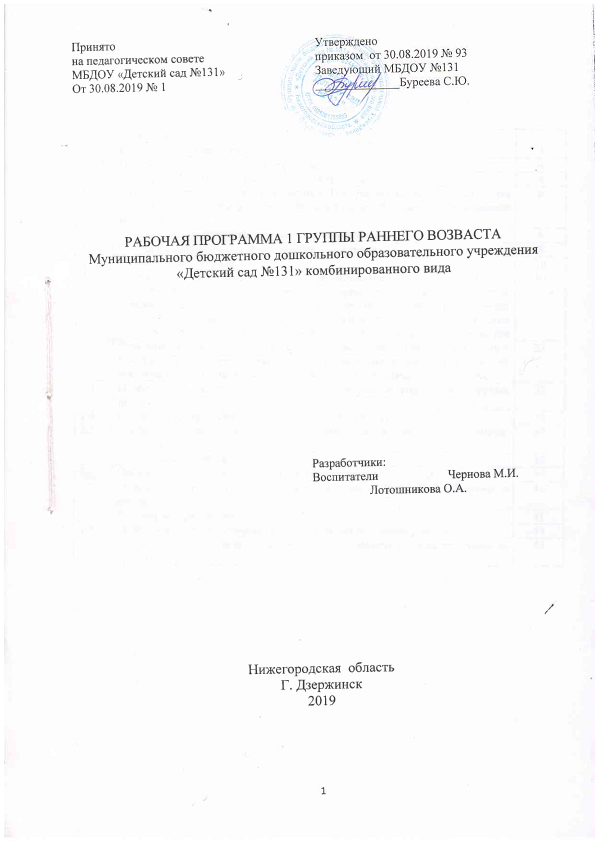 